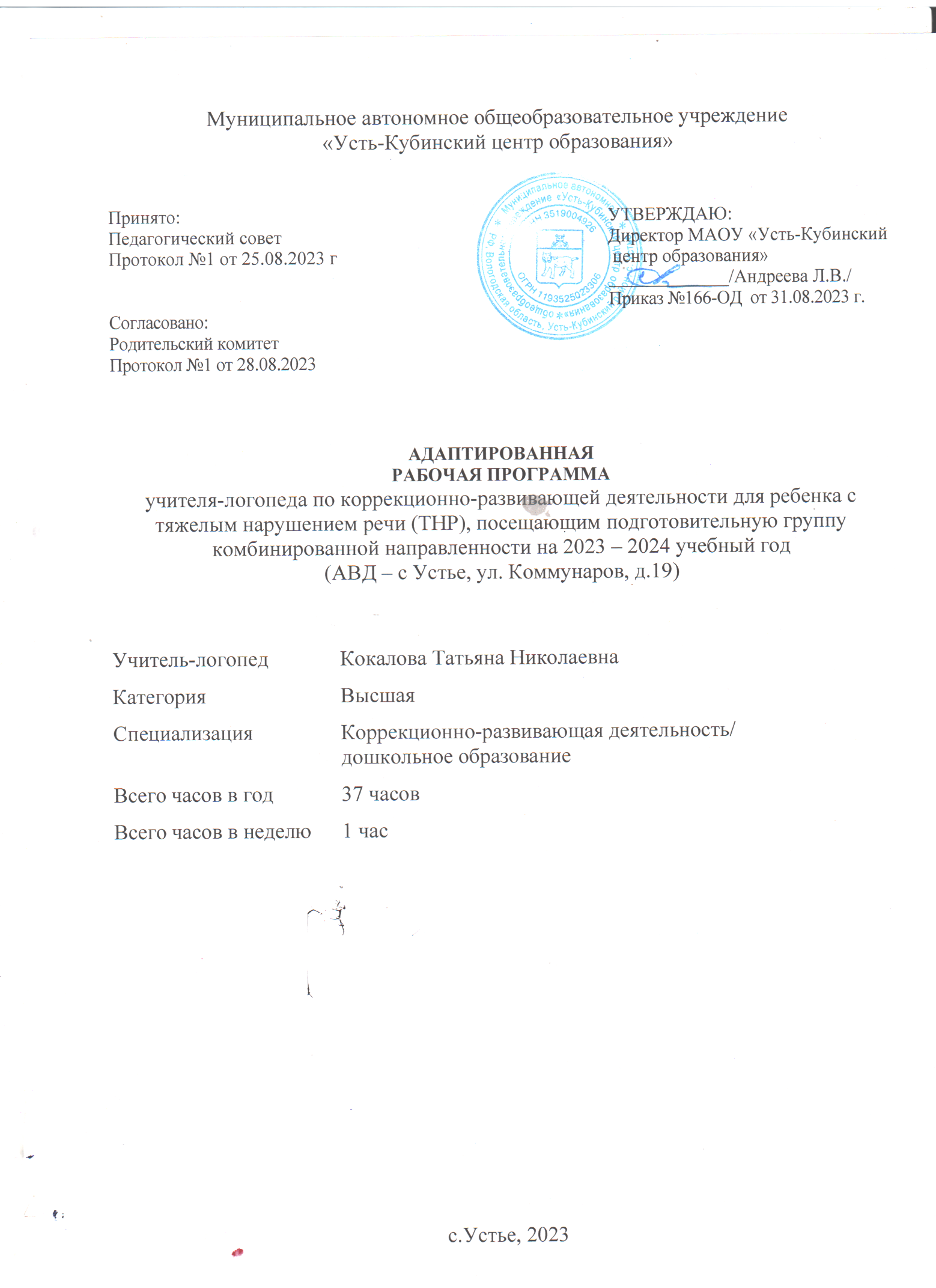 Муниципальное автономное общеобразовательное учреждение«Усть-Кубинский центр образования»Принято:                                                                                             УТВЕРЖДАЮ:Педагогический совет                                                                       Директор МАОУ «Усть-КубинскийПротокол №1 от 25.08.2023 г                                                            центр образования»                                                                                                             _____________/Андреева Л.В./                                                                                                                 Приказ №166-ОД  от 31.08.2023 г.Согласовано:Родительский комитетПротокол №1 от 28.08.2023АДАПТИРОВАННАЯ РАБОЧАЯ ПРОГРАММАучителя-логопеда по коррекционно-развивающей деятельности для ребенка с тяжелым нарушением речи (ТНР), посещающим подготовительную группу комбинированной направленности на 2023 – 2024 учебный год(АВД – с Устье, ул. Коммунаров, д.19)с.Устье, 2023Адаптированная рабочая программа (далее Программа) учителя-логопеда по коррекционно-развивающей деятельности с детьми дошкольного возраста с тяжелыми нарушениями  речи (ТНР) муниципального автономного общеобразовательного учреждения «Усть-Кубинский центр образования» разработана в соответствии с: - Федеральным законом «Об образовании в Российской Федерации» от 29.12.2012№273-ФЗ, Федеральным законом от 24 сентября 2022г. №371-ФЗ «О внесении изменений в Федеральный закон «Об образовании в Российской Федерации»;Федеральнымгосударственнымобразовательнымстандартомдошкольногообразования (далее– ФГОС ДО, Стандарт);- Федеральной образовательной программой дошкольного образования (далее ФОП ДО) (утверждена приказом Министерства просвещения Российской Федерации от «24»ноября2022 г.№1022);- Федеральной адаптированной образовательной программой дошкольного образования для обучающихся с ограниченными возможностями здоровья(далее – ФАОП ДО) (утверждена приказом Министерства просвещения Российской Федерации от «24»ноября2022 г.№1022);- СП 2.4.3648-20 "Санитарно-эпидемиологические требования к организациям воспитания и обучения, отдыха и оздоровления детей и молодежи" (утв. Главным государственным санитарным врачом РФ Постановление от 28 сентября 2020 года № 28).Рабочая Программа для детей дошкольного возраста с ТНР разработана на основе: - АООП дошкольного образования детей с ТНР МАОУ «Усть-Кубинский центр образования»;-  «Комплексной образовательной программы  для детей с тяжелыми нарушениями речи (ОНР) с 4 до 7 лет» (автор Н.В.Нищева);- Примерной адаптированной основной образовательной программы для детей с тяжелыми нарушениями речи (общим недоразвитием речи) с 3 до 7 лет (авт. Н.В.Нищева);- Программ дошкольных образовательных учреждений компенсирующего вида для детей с нарушением речи «Коррекция нарушений речи» (авт. Т.Б.Филичева, Г.В.Чиркина, Т.В.Туманова, С.А.Миронова, А.В.Лагутина).Программа предназначена для работы с детьми 6-7 лет, имеющими тяжелые нарушения речи (ТНР) в группах комбинированной направленности. Программа позволяет наиболее рационально организовать работу группы для детей с ТНР, обеспечить единство их требований в формировании полноценной речевой деятельности, создать предпосылки для дальнейшего обучения. В программе представлены организация и содержание коррекционно-воспитательной работы с учетом уровня развития ребенка, структуры дефекта, индивидуальных особенностей. 	Срок реализации программы 1 год – сентябрь 2023- май 2024г. 	По заключению ЦПМПК 1 ребенку рекомендовано обучение по адаптированной основной образовательной программе дошкольного образования для детей с тяжелыми нарушениями речи. 	Характеристика контингента.	***2017 г.р. По заключению ЦПМПК ВО от***.2022 года № ** выявлено наличие особенностей в психическом развитии: нарушение речи (ОНР-3 уровень речевого развития), особенности эмоционально-волевой сферы. Уровень познавательного развития в пределах возрастной нормы. 	***17 г.р. По заключению ЦПМПК ВО от ***выявлено наличие особенностей в психическом развитии: нарушение речи (ОНР-3 уровень речевого развития), особенности эмоционально-волевой сферы, недостаточный уровень познавательного развития.  Необходимо создание условий для получения ребенком образования, коррекции нарушений развития, социальной адаптации на основе специальных педагогических подходов. Рекомендованы коррекционно-развивающие занятия учителя-логопеда по развитию понимания речи, формированию правильного звукопроизношения, развитию слоговой структуры слова, лексико-грамматического строя речи, фонематического восприятия, фразовой и связной речи.	Цель Программы: обеспечение условий для дошкольного образования, определяемых общими и особыми потребностями обучающегося раннего и дошкольного возраста с ТНР, индивидуальными особенностями его развития и состояния здоровья.Программа содействует взаимопониманию и сотрудничеству между людьми, способствует реализации прав обучающихся дошкольного возраста на получение доступного и качественного образования, обеспечивает развитие способностей каждого ребенка, формирование и развитие личности ребенка в соответствии с принятыми в семье и обществе духовно-нравственными и социокультурными ценностями в целях интеллектуального, духовно-нравственного, творческого и физического развития человека, удовлетворения его образовательных потребностей и интересов.Задачи Программы:- реализация содержания АОП ДО для обучающихся с ТНР;- коррекция недостатков психофизического развития обучающихся с ТНР;- охрана и укрепление физического и психического здоровья обучающихся с ТНР, в т.ч. их эмоционального благополучия;- обеспечение равных возможностей для полноценного развития ребенка с ТНР в период дошкольного образования независимо от места проживания, пола, нации, языка, социального статуса;- создание благоприятных условий развития в соответствии с их возрастными, психофизическими и индивидуальными особенностями, развитие способностей и творческого потенциала каждого ребенка с ТНР как субъекта отношений с педагогическим работником, родителями (законными представителями), другими детьми;- объединение обучения и воспитания в целостный образовательный процесс на основе духовно-нравственных и социокультурных ценностей, принятых в обществе правил и норм поведения в интересах человека, семьи, общества;- формирование общей культуры личности обучающихся с ТНР, развитие их социальных, нравственных, эстетических, интеллектуальных, физических качеств, инициативности, самостоятельности и ответственности ребенка, формирование предпосылок учебной деятельности;- формирование социокультурной среды, соответствующей психофизическим и индивидуальным особенностям развития обучающихся с ТНР;- обеспечение психолого-педагогической поддержки родителей (законных представителей) и повышение их компетентности в вопросах развития, образования, реабилитации (абилитации), охраны и укрепления здоровья обучающихся с ТНР;- обеспечение преемственности целей, задач и содержания дошкольного и начального общего образования.I. Планируемые результаты и мониторинг речевого развитияСодержание и планируемые результаты Программы не ниже соответствующих содержания и планируемых результатов Федеральной программы.В соответствии с ФГОС ДО специфика дошкольного детства и системные особенности дошкольного образования делают неправомерными требования от ребенка дошкольного возраста конкретных образовательных достижений. Поэтому результаты освоения Программы представлены в виде целевых ориентиров дошкольного образования и представляют собой возрастные характеристики возможных достижений ребенка с ТНР к концу дошкольного образования.Реализация образовательных целей и задач Программы направлена на достижение целевых ориентиров дошкольного образования, которые описаны как основные характеристики развития ребенка с ТНР. Они представлены в виде изложения возможных достижений обучающихся на разных возрастных этапах дошкольного детства.В соответствии с особенностями психофизического развития ребенка с ТНР, планируемые результаты освоения Программы предусмотрены в ряде целевых ориентиров.Планируемые результаты (целевые ориентиры) на этапе завершения освоения ПрограммыК концу данного возрастного этапа ребенок:1) обладает сформированной мотивацией к школьному обучению;2) усваивает значения новых слов на основе знаний о предметах и явлениях окружающего мира;3) употребляет слова, обозначающие личностные характеристики, многозначные;4) умеет подбирать слова с противоположным и сходным значением;5) правильно употребляет основные грамматические формы слова;6) составляет различные виды описательных рассказов (описание, повествование, с элементами рассуждения) с соблюдением цельности и связности высказывания, составляет творческие рассказы;7) владеет простыми формами фонематического анализа, способен осуществлять сложные формы фонематического анализа (с постепенным переводом речевых умений во внутренний план), осуществляет операции фонематического синтеза;8) осознает слоговое строение слова, осуществляет слоговой анализ и синтез слов (двухсложных с открытыми, закрытыми слогами, трехсложных с открытыми слогами, односложных);9) правильно произносит звуки (в соответствии с онтогенезом);10) владеет основными видами продуктивной деятельности, проявляет инициативу и самостоятельность в разных видах деятельности: в игре, общении, конструировании;11) выбирает род занятий, участников по совместной деятельности, избирательно и устойчиво взаимодействует с детьми;12) участвует в коллективном создании замысла в игре и на занятиях;13) передает как можно более точное сообщение другому, проявляя внимание к собеседнику;14) регулирует свое поведение в соответствии с усвоенными нормами и правилами, проявляет кооперативные умения в процессе игры, соблюдая отношения партнерства, взаимопомощи, взаимной поддержки;15) отстаивает усвоенные нормы и правила перед ровесниками и педагогическим работником, стремится к самостоятельности, проявляет относительную независимость от педагогического работника;16) использует в играх знания, полученные в ходе экскурсий, наблюдений, знакомства с художественной литературой, картинным материалом, народным творчеством, историческими сведениями, мультфильмами;17) использует в процессе продуктивной деятельности все виды словесной регуляции: словесного отчета, словесного сопровождения и словесного планирования деятельности;18) устанавливает причинно-следственные связи между условиями жизни, внешними и функциональными свойствами в животном и растительном мире на основе наблюдений и практического экспериментирования;19) определяет пространственное расположение предметов относительно себя, геометрические фигуры;20) владеет элементарными математическими представлениями: количество в пределах десяти, знает цифры 0, 1-9, соотносит их с количеством предметов, решает простые арифметические задачи устно, используя при необходимости в качестве счетного материала символические изображения;21) определяет времена года, части суток;22) самостоятельно получает новую информацию (задает вопросы, экспериментирует);23) пересказывает литературные произведения, составляет рассказ по иллюстративному материалу (картинкам, картинам, фотографиям), содержание которых отражает эмоциональный, игровой, трудовой, познавательный опыт обучающихся;24) составляет рассказы по сюжетным картинкам и по серии сюжетных картинок, используя графические схемы, наглядные опоры;25) составляет с помощью педагогического работника небольшие сообщения, рассказы из личного опыта;26) владеет предпосылками овладения грамотой;27) стремится к использованию различных средств и материалов в процессе изобразительной деятельности;28) имеет элементарные представления о видах искусства, понимает доступные произведения искусства (картины, иллюстрации к сказкам и рассказам, народная игрушка), воспринимает музыку, художественную литературу, фольклор;29) проявляет интерес к произведениям народной, классической и современной музыки, к музыкальным инструментам;30) сопереживает персонажам художественных произведений;31) выполняет основные виды движений и упражнения по словесной инструкции педагогических работников: согласованные движения, а также разноименные и разнонаправленные движения;32) осуществляет элементарное двигательное и словесное планирование действий в ходе спортивных упражнений;33)знает и подчиняется правилам подвижных игр, эстафет, игр с элементами спорта;34) владеет элементарными нормами и правилами здорового образа жизни (в питании, двигательном режиме, закаливании, при формировании полезных привычек).		Мониторинг речевого развития проводится 2 раза в год (вводный – 1-2 неделя сентября, итоговый – 3 - 4 неделя мая), где отмечается динамика коррекции речевого развития ребенка. Диагностика устной речи детей проводится по альбому логопеда Н.В. Нищевой, с 1 по 18 сентября, с 18 по 31 мая.  		Результаты мониторинга находят отражение в речевых картах детей, где отмечается динамика коррекции звукопроизношения и развития речевых функций каждого ребенка, итоговом обследовании речевого развития детей группы, ежегодном отчете учителя-логопеда и анализе эффективности работы логопедической группы. Мониторинг построен  на основе  следующих методических разработок:                                                                                                                                                    Методика речевого развития Н. В. Нищева «Речевая карта от 4 до 7лет».«Мониторинг в детском саду» Бабаева Т.И., Гогоберидзе А,Г., Михайлова З.А.;«Путешествие по Стране Правильной Речи» Диагностическая тетрадь О.Н. Сомкова, З.В. Бадкова, И. В. Яблонковская;                                                   «Альбом для логопеда» О.Б. Иншакова;                                                                                                                                                                                   «Дидактический материал по обследованию звуковой стороны речи» Т.П, Бессонова, О.Е. Грибова;II. Содержание учебного предметаУчебный год в логопедической группе для детей с общим недоразвитием речи начинается 1 сентября и заканчивается 31 мая. 2 недели сентября отводится всем специалистам для углубленной диагностики, наблюдений за детьми в режимные моменты, составления и обсуждения плана работы. Занятия начинаются с 18 сентября 2023 года и продолжаются по 18 мая 2024 года. 3 - 4 недели мая проводится итоговая диагностика с целью выявления динамики коррекции речевого развития ребенка. Задачи и содержание коррекционно-развивающего обучения детей 6-7 лет с ОНР планируются с учетом результатов их логопедического обследования, позволяющих выявить потенциальные речевые и психологические возможности детей, и соотносятся с требованиями общеобразовательной программы МАОУ «Усть-Кубинский центр образования».Годовое обучение условно подразделяется на 3 периода обучения:                         1 период - сентябрь, октябрь, ноябрь (11 недель)2 период- декабрь, январь, февраль (11 недель);                                                                                                                                                                   3 период -  март, апрель, май (11 недель).                                                                   В подготовительной группе логопедические занятия подразделяются на подгрупповые  и индивидуальные.  Дети делятся на подгруппы с учетом   неврологического и речевого статуса ребенка (по усмотрению логопеда).Проводятся занятия следующих видов:	- по накоплению словаря и формированию лексико-грамматических средств языка -1 занятие в неделю          - формированию связной речи-1 занятие в неделю  -по формированию произносительной стороны речи и обучению  элементарным навыкам грамоты  -1 раз в неделюИндивидуальные занятия проводятся логопедом ежедневно в соответствии с режимом дня. Длительность индивидуальных логопедических занятия составляет 20 минут. Длительность подгрупповых логопедических занятий составляет 25-30 минут и проводятся они в соответствии с расписанием НОД, с каждым ребенком 2- 3 раза в неделю. Основная задача индивидуальных занятий заключается в первоначальном формировании звуковой стороны речи, что включает в себя комплекс подготовительных артикуляционных упражнений; коррекцию произношения дефектных звуков, слоговой структуры слова; развитие фонематического восприятия. Материал для закрепления правильного произношения звуков подбирается таким образом, чтобы он одновременно способствовал расширению и уточнению словаря, грамматически правильной речи, умению правильно строить предложения и способствовал развитию связной речи. Порядок изучения звуков, последовательность лексических тем, количество занятий может меняться по усмотрению логопеда. Продолжительность занятий с детьми ТНР 2-3 года.Рабочая программа не является статичной по своему характеру. Темы занятий могут видоизменяться в зависимости от возможностей и потребностей воспитанников. Учебный планПерспективное планированиес детьми 6-7 лет с ОНР (по периодам)Содержание и планирование индивидуальных занятийИндивидуальные занятия по коррекции и развитию речи включают следующие основные направления в соответствии со структурой речевого нарушения: Совершенствование мимической моторики. Совершенствование статической и динамической организации движений (общая, мелкая и артикуляционная моторика). Развитие артикуляционного и голосового аппарата. Развитие просодической стороны речи. Формирование звуко-произносительных навыков. Развитие фонематических процессов. Уточнение, обогащение и активизация лексического запаса в процессе нормализации звуковой стороны речи. Формирование грамматической и синтаксической сторон речи в процессе нормализации звуковой стороны речи. Развитие диалогической и монологической речи в процессе нормализации звуковой стороны речи.Работа по коррекции звукопроизношения начинается с середины сентября, после завершения обследования и делится условно на несколько этапов.III. Календарно-тематическое планированиеИспользуемые сокращения:НОД – непосредственно образовательная деятельность;ЛГ – НОД по совершенствованию лексико-грамматических представлений;СР – НОД по развитию связной речи;ОГ – НОД по совершенствованию навыков звукового анализа и синтеза и обучению грамоте.Список  литературы:Агранович З.Е. «Сборник домашних заданий в помощь логопедам и родителям для преодоления лексико-грамматического недоразвития речи у дошкольников с ОНР» (СПб.: «Детство-пресс», 2001.)Гомзяк О.С.Альбом №1 упражнений по обучению грамоте детей старшей логогруппы Говорим правильно в 5-6 лет.Гомзяк О.С. Альбом №2 упражнений по обучению грамоте старшей логогруппы Говорим правильно в 5-6 лет.Гомзяк О.С. Говорим правильно. Конспекты фронтальных занятий I - III периодов обучения в старшей группе.Гомзяк О.С Сюжетные картины по развитию связной речи в старшей логогруппе. Приложение к пособию "Говорим правильно в 5-6 лет. Конспекты занятий по развитию связной речи в старшей логогруппе" Говорим правильно в 5-6 лет.Коноваленко С.В. Коноваленко В.В. Фронтальные логопедические занятия в старшей группе для детей с общим недоразвитием речи (3-й уровень). I, II, III период: Пособие для логопедов. Крупенчук О.И. «Научите меня говорить правильно». Комплексная методика подготовки ребёнка к школе. – СПб. Издательский дом «Литера», 2011.Лиманская О.Н. Конспекты логопедических занятий. Первый год обучения.Нищева Н.В. Конспекты подгрупповых логопедических занятийСмирнова Л.Н. «Логопедия в детском саду. Занятия с детьми с общим недоразвитием речи: пособие для логопедов, дефектологов и воспитателей» (М.: «Мозаика-Синтез», 2005.)Ткаченко Т.А. Развитие фонематического восприятия. Альбом дошкольника. Филичева Т.Б., Чиркина Г.В. «Коррекционное обучение и воспитание детей 5летнего возраста с общим недоразвитием речи» (М.: Министерство образования РСФСР,1991.) Филичева Т. Б., Чиркина Г. В. «Подготовка к школе детей с общим недоразвитием речи в условиях специального детского сада: В 2 ч. Ч. I. Первый год обучения (старшая группа). Пособие для студентов дефектологических факультетов, практических работников специальных учреждений, воспитателей детских садов, родителей» (М.: Альфа, 1993.) Филичева Т.Б., Чиркина Г.В., Туманова Т.В.и др. «Программы дошкольных образовательных учреждений компенсирующего вида для детей с нарушениями речи» (М.: Просвещение, 2008). Филичева Т.Б., Каше Г.А. Дидактический материал по исправлению недостатков речи у детей дошкольного возраста.Четвертушкина Н.С.. Слоговая структура слова: Системный метод устранения нарушений. –М.:ООО «Национальный книжный центр».Аннотация к рабочей программеАдаптированная рабочая программа (далее Программа) учителя-логопеда по коррекционно-развивающей деятельности с детьми дошкольного возраста с тяжелыми нарушениями речи (ТНР) муниципального автономного общеобразовательного учреждения «Усть-Кубинский центр образования» разработана в соответствии с: - Федеральным законом «Об образовании в Российской Федерации» от 29.12.2012№273-ФЗ, Федеральным законом от 24 сентября 2022г. №371-ФЗ «О внесении изменений в Федеральный закон «Об образовании в Российской Федерации»;Федеральнымгосударственнымобразовательнымстандартомдошкольногообразования (далее– ФГОС ДО, Стандарт);- Федеральной образовательной программой дошкольного образования (далее ФОП ДО) (утверждена приказом Министерства просвещения Российской Федерации от «24»ноября2022 г.№1022);- Федеральной адаптированной образовательной программой дошкольного образования для обучающихся с ограниченными возможностями здоровья(далее – ФАОП ДО) (утверждена приказом Министерства просвещения Российской Федерации от «24»ноября2022 г.№1022);- СП 2.4.3648-20 "Санитарно-эпидемиологические требования к организациям воспитания и обучения, отдыха и оздоровления детей и молодежи" (утв. Главным государственным санитарным врачом РФ Постановление от 28 сентября 2020 года № 28).Рабочая Программа для детей дошкольного возраста с ТНР разработана на основе: - АООП дошкольного образования детей с ТНР МАОУ «Усть-Кубинский центр образования»;-  «Комплексной образовательной программы  для детей с тяжелыми нарушениями речи (ОНР) с 4 до 7 лет» (автор Н.В.Нищева);- Примерной адаптированной основной образовательной программы для детей с тяжелыми нарушениями речи (общим недоразвитием речи) с 3 до 7 лет (авт. Н.В.Нищева);- Программ дошкольных образовательных учреждений компенсирующего вида для детей с нарушением речи «Коррекция нарушений речи» (авт. Т.Б.Филичева, Г.В.Чиркина, Т.В.Туманова, С.А.Миронова, А.В.Лагутина).Программа предназначена для работы с детьми 6-7 лет, имеющими тяжелые нарушения речи (ТНР) в группах комбинированной направленности. Программа позволяет наиболее рационально организовать работу группы для детей с ТНР, обеспечить единство их требований в формировании полноценной речевой деятельности, создать предпосылки для дальнейшего обучения. В программе представлены организация и содержание коррекционно-воспитательной работы с учетом уровня развития ребенка, структуры дефекта, индивидуальных особенностей. Срок реализации программы 1 год – сентябрь 2023- май 2024 г. Цель Программы: обеспечение условий для дошкольного образования, определяемых общими и особыми потребностями обучающегося раннего и дошкольного возраста с ТНР, индивидуальными особенностями его развития и состояния здоровья.Программа содействует взаимопониманию и сотрудничеству между людьми, способствует реализации прав обучающихся дошкольного возраста на получение доступного и качественного образования, обеспечивает развитие способностей каждого ребенка, формирование и развитие личности ребенка в соответствии с принятыми в семье и обществе духовно-нравственными и социокультурными ценностями в целях интеллектуального, духовно-нравственного, творческого и физического развития человека, удовлетворения его образовательных потребностей и интересов.Задачи Программы:- реализация содержания АОП ДО для обучающихся с ТНР;- коррекция недостатков психофизического развития обучающихся с ТНР;- охрана и укрепление физического и психического здоровья обучающихся с ТНР, в т.ч. их эмоционального благополучия;- обеспечение равных возможностей для полноценного развития ребенка с ТНР в период дошкольного образования независимо от места проживания, пола, нации, языка, социального статуса;- создание благоприятных условий развития в соответствии с их возрастными, психофизическими и индивидуальными особенностями, развитие способностей и творческого потенциала каждого ребенка с ТНР как субъекта отношений с педагогическим работником, родителями (законными представителями), другими детьми;- объединение обучения и воспитания в целостный образовательный процесс на основе духовно-нравственных и социокультурных ценностей, принятых в обществе правил и норм поведения в интересах человека, семьи, общества;- формирование общей культуры личности обучающихся с ТНР, развитие их социальных, нравственных, эстетических, интеллектуальных, физических качеств, инициативности, самостоятельности и ответственности ребенка, формирование предпосылок учебной деятельности;- формирование социокультурной среды, соответствующей психофизическим и индивидуальным особенностям развития обучающихся с ТНР;- обеспечение психолого-педагогической поддержки родителей (законных представителей) и повышение их компетентности в вопросах развития, образования, реабилитации (абилитации), охраны и укрепления здоровья обучающихся с ТНР;- обеспечение преемственности целей, задач и содержания дошкольного и начального общего образования.Планируемые результаты и мониторинг речевого развитияСодержание и планируемые результаты Программы не ниже соответствующих содержания и планируемых результатов Федеральной программы.В соответствии с ФГОС ДО специфика дошкольного детства и системные особенности дошкольного образования делают неправомерными требования от ребенка дошкольного возраста конкретных образовательных достижений. Поэтому результаты освоения Программы представлены в виде целевых ориентиров дошкольного образования и представляют собой возрастные характеристики возможных достижений ребенка с ТНР к концу дошкольного образования.Реализация образовательных целей и задач Программы направлена на достижение целевых ориентиров дошкольного образования, которые описаны как основные характеристики развития ребенка с ТНР. Они представлены в виде изложения возможных достижений обучающихся на разных возрастных этапах дошкольного детства.В соответствии с особенностями психофизического развития ребенка с ТНР, планируемые результаты освоения Программы предусмотрены в ряде целевых ориентиров.Планируемые результаты (целевые ориентиры) на этапе завершения освоения ПрограммыК концу данного возрастного этапа ребенок:1) обладает сформированной мотивацией к школьному обучению;2) усваивает значения новых слов на основе знаний о предметах и явлениях окружающего мира;3) употребляет слова, обозначающие личностные характеристики, многозначные;4) умеет подбирать слова с противоположным и сходным значением;5) правильно употребляет основные грамматические формы слова;6) составляет различные виды описательных рассказов (описание, повествование, с элементами рассуждения) с соблюдением цельности и связности высказывания, составляет творческие рассказы;7) владеет простыми формами фонематического анализа, способен осуществлять сложные формы фонематического анализа (с постепенным переводом речевых умений во внутренний план), осуществляет операции фонематического синтеза;8) осознает слоговое строение слова, осуществляет слоговой анализ и синтез слов (двухсложных с открытыми, закрытыми слогами, трехсложных с открытыми слогами, односложных);9) правильно произносит звуки (в соответствии с онтогенезом);10) владеет основными видами продуктивной деятельности, проявляет инициативу и самостоятельность в разных видах деятельности: в игре, общении, конструировании;11) выбирает род занятий, участников по совместной деятельности, избирательно и устойчиво взаимодействует с детьми;12) участвует в коллективном создании замысла в игре и на занятиях;13) передает как можно более точное сообщение другому, проявляя внимание к собеседнику;14) регулирует свое поведение в соответствии с усвоенными нормами и правилами, проявляет кооперативные умения в процессе игры, соблюдая отношения партнерства, взаимопомощи, взаимной поддержки;15) отстаивает усвоенные нормы и правила перед ровесниками и педагогическим работником, стремится к самостоятельности, проявляет относительную независимость от педагогического работника;16) использует в играх знания, полученные в ходе экскурсий, наблюдений, знакомства с художественной литературой, картинным материалом, народным творчеством, историческими сведениями, мультфильмами;17) использует в процессе продуктивной деятельности все виды словесной регуляции: словесного отчета, словесного сопровождения и словесного планирования деятельности;18) устанавливает причинно-следственные связи между условиями жизни, внешними и функциональными свойствами в животном и растительном мире на основе наблюдений и практического экспериментирования;19) определяет пространственное расположение предметов относительно себя, геометрические фигуры;20) владеет элементарными математическими представлениями: количество в пределах десяти, знает цифры 0, 1-9, соотносит их с количеством предметов, решает простые арифметические задачи устно, используя при необходимости в качестве счетного материала символические изображения;21) определяет времена года, части суток;22) самостоятельно получает новую информацию (задает вопросы, экспериментирует);23) пересказывает литературные произведения, составляет рассказ по иллюстративному материалу (картинкам, картинам, фотографиям), содержание которых отражает эмоциональный, игровой, трудовой, познавательный опыт обучающихся;24) составляет рассказы по сюжетным картинкам и по серии сюжетных картинок, используя графические схемы, наглядные опоры;25) составляет с помощью педагогического работника небольшие сообщения, рассказы из личного опыта;26) владеет предпосылками овладения грамотой;27) стремится к использованию различных средств и материалов в процессе изобразительной деятельности;28) имеет элементарные представления о видах искусства, понимает доступные произведения искусства (картины, иллюстрации к сказкам и рассказам, народная игрушка), воспринимает музыку, художественную литературу, фольклор;29) проявляет интерес к произведениям народной, классической и современной музыки, к музыкальным инструментам;30) сопереживает персонажам художественных произведений;31) выполняет основные виды движений и упражнения по словесной инструкции педагогических работников: согласованные движения, а также разноименные и разнонаправленные движения;32) осуществляет элементарное двигательное и словесное планирование действий в ходе спортивных упражнений;33)знает и подчиняется правилам подвижных игр, эстафет, игр с элементами спорта;34) владеет элементарными нормами и правилами здорового образа жизни (в питании, двигательном режиме, закаливании, при формировании полезных привычек).		Мониторинг речевого развития проводится 2 раза в год (вводный – 1-2 неделя сентября, итоговый – 3 - 4 неделя мая), где отмечается динамика коррекции речевого развития ребенка. Диагностика устной речи детей проводится по альбому логопеда Н.В. Нищевой, с 1 по 18 сентября, с 18 по 31 мая.  		Результаты мониторинга находят отражение в речевых картах детей, где отмечается динамика коррекции звукопроизношения и развития речевых функций каждого ребенка, итоговом обследовании речевого развития детей группы, ежегодном отчете учителя-логопеда и анализе эффективности работы логопедической группы. 	Мониторинг речевого развития проводится 2 раза в год (вводный – 1-2 неделя сентября, итоговый – 3- 4 неделя мая), где отмечается динамика коррекции речевого развития ребенка. Диагностика устной речи детей  проводится  по альбому логопеда Н.В. Нищевой, с 1 по 18 сентября, с 18 по 31 мая.  Мониторинг построен  на основе  следующих методических разработок:                                                                                                                                                    1.Методика речевого развития Н. В. Нищева «Речевая карта от 4 до 7лет».2. «Мониторинг в детском саду» Бабаева Т И, Гогоберидзе А,Г., Михайлова З.А.;3. «Путешествие по Стране Правильной Речи» Диагностическая тетрадь О.Н. Сомкова, З.В. Бадкова, И. В. Яблонковская;                                                   4. «Альбом для логопеда» О.Б. Иншакова;                                                                                                                                                                                   5. «Дидактический материал по обследованию звуковой стороны речи» Т.П, Бессонова, О.Е. Грибова;Учебный год в логопедической группе для детей с общим недоразвитием речи начинается 1 сентября и заканчивается 31 мая. Задачи и содержание  коррекционно-развивающего обучения детей 6-7 лет с ОНР планируются с учетом результатов их логопедического обследования, позволяющих выявить потенциальные речевые и психологические возможности детей, и соотносятся с требованиями  общеобразовательной программы МАОУ «Усть-Кубинский центр образования».Годовое обучение условно подразделяется на 3 периода обучения:                                                                                                                                                                           1 период - сентябрь, октябрь, ноябрь (11 недель)2 период- декабрь, январь, февраль  (11 недель);                                                                                                                                                                   3 период -  март, апрель, май (11 недель).                                                                   Материал для закрепления правильного произношения звуков подбирается таким образом, чтобы он одновременно способствовал расширению и уточнению словаря, грамматически правильной речи, умению правильно строить предложения и способствовал развитию связной речи. Порядок изучения звуков, последовательность лексических тем, количество занятий может меняться по усмотрению логопеда. Продолжительность занятий с детьми ТНР 2-3 года.Рабочая программа не является статичной по своему характеру. Темы занятий могут видоизменяться в зависимости от возможностей и потребностей воспитанников.Учитель-логопедКокалова Татьяна НиколаевнаКатегорияВысшаяСпециализацияКоррекционно-развивающая деятельность/ дошкольное образованиеВсего часов в год37 часовВсего часов в неделю1 часНазвание раздела (блока)Кол-во часов на изучение раздела (блока)Форма организации учебной деятельностиПериоды обучения.Периоды обучения.Название раздела (блока)Кол-во часов на изучение раздела (блока)Форма организации учебной деятельностиI период (сентябрь, октябрь, ноябрь) 11  недельII период (декабрь, январь, февраль) 11 недельIII период (март, апрель, май)11 недельФормирование лексико-грамматических средств языка33 занятия/11 часовИндивидуально111111Формирование связной речи33 занятия/11 часовИндивидуально111111Формирование произношения  и обучение элементарным навыкам грамоты  33 занятия/11 часовИндивидуально111111Вводная, итоговая диагностика.4 часаИндивидуально1-2 недели сентября2 часа3-4 недели мая2 часаИтого99 занятий/37 часов99 занятий/37 часов99 занятий/37 часов99 занятий/37 часовПериодПроизношениеПодготовка к овладениюграмотойРазвитие лексико-грамматических средств языка и связной речиI период Сентябрь,октябрь,ноябрь.Уточнять у детей произношение сохранных звуков.Вызывать отсутствующие звуки и закреплять их на уровне слогов, слов, предложений.Учить детей различать на слух гласные и согласные звуки.Учить детей выделять первый гласный и согласный звук в словах (Аня, ухо и т. п.), анализировать звуковые сочетания, например: ау, уа.Учить детей вслушиваться в обращенную речь. Учить выделять названия предметов, действий, признаков, понимать обобщающее значение слов. Учить детей преобразовывать глаголы повелительного наклонения 2-го лица единственного числа в глаголы изъявительного наклонения 3-го лица единственного и множественного числа настоящего времени (спи — спит, спят, спали, спала). Расширять возможности пользоваться диалогической формой речи. Учить детей использовать в самостоятельной речи притяжательные местоимения «мой — моя», «мое» в сочетании с существительными мужского и женского рода, некоторых форм словоизменения путем практического овладения существительными единственного и множественного числа, глаголами единственного и множественного числа настоящего и прошедшего времени, существительными в винительном, дательном и творительном падежах (в значении орудийности и средства действия).Учить детей некоторым способам словообразования: с использованием существительных с уменьшительно-ласкательными суффиксами и глаголов с разными приставками (на-, по-, вы).Закреплять у детей навык составления простых предложений по вопросам, демонстрации действий, по картинке, по моделям: • существительное им. п. + согласованный глагол + прямое дополнение: «Мама (папа, брат, сестра, девочка, мальчик) пьет чай (компот, молоко)», «читает книгу (газету)»; • существительное им. п. + согласованный глагол + 2 зависимых от глагола существительных в косвенных падежах: «Кому мама шьет платье? Дочке, кукле», «Чем мама режет хлеб? Мама режет хлеб ножом».Формировать навык составления короткого рассказа.II период Декабрь, январь, февраль.Закреплять навык правильного произношения звуков, уточненных или исправленных на индивидуальных занятиях первого периода.Вызывать отсутствующие и корригировать искаженно произносимые звуки, автоматизировать их на уровне слогов, слов, предложений.Закреплять навык практического употребления различных слоговых структур и слов доступного звуко-слогового состава.Формировать фонематическое восприятие на основе четкого различения звуков по признакам: глухость — звонкость; твердость — мягкость.Учить выделять звук из ряда звуков, слог с заданным звуком из ряда других слогов.Определять наличие звука в слове, ударного гласного в начале и конце слова.Выделять гласный и согласный звук в прямом и обратном слогах и односложных словах.Уточнять представления детей об основных цветах и их оттенках, знание соответствующих обозначений.Учить детей образовывать относительные прилагательные со значением соотнесенности к продуктам питания («лимонный», «яблочный»), растениям («дубовый», «березовый»), различным материалам («кирпичный», «каменный», «деревянный», «бумажный» и т. д.).Учить различать и выделять в словосочетаниях названий признаков по назначению и вопросам «Какой? Какая? Какое?»; обращать внимание на соотношение окончания вопросительного слова и прилагательного.Закреплять навык согласования прилагательных с существительными в роде, числе.Упражнять в составлении сначала двух, а затем трех форм одних и тех же глаголов («лежи» — «лежит» — «лежу»).Учить изменять форму глаголов 3-го лица единственного числа на форму 1-го лица единственного (и множественного) числа: «идет» — «иду» — «идешь» — «идем».Учить использовать предлоги «на, под, в, из», обозначающие пространственное расположение предметов, в сочетаниях с соответствующими падежными формами существительных.Совершенствовать навык ведения подготовленного диалога (просьба, беседа, элементы драматизации). Расширять навык построения разных типов предложений.Учить детей распространять предложения введением в него однородных членов.Учить составлять наиболее доступные конструкции сложносочиненных и сложноподчиненных предложений.Учить составлять короткие рассказы по картине, серии картин, рассказы-описания, пересказ.III период Март, апрель, май.Учить использовать в самостоятельной речи поставленные звуки в прямых и обратных слогах, словах и предложениях.Учить дифференцировать звуки по участию голоса, по твердости-мягкости, по месту образования.Учить навыкам звукового анализа и синтеза, преобразованию прямых и обратных слогов, односложных слов («лак — лик»).Закреплять навык употребления обиходных глаголов с новым лексическим значением, образованным посредством приставок, передающих различные оттенки действий («выехал» — «подъехал» — «въехал» — «съехал» и т. п.).Закреплять навыки образования относительных прилагательных с использованием продуктивных суффиксов (-ов-, -ин-, -ев-, -ан-, -ян).Учить образовывать наиболее употребительные притяжательные прилагательные («волчий», «лисий»); прилагательные, с использованием уменьшительно-ласкательных суффиксов: -еньк- — -оньк-.Учить употреблять наиболее доступные антонимические отношения между словами («добрый» — «злой», «высокий» — «низкий» и т. п.).Уточнять значения обобщающих слов.Формировать навыки согласования прилагательных с существительными в роде, числе, падеже:• с основой на твердый согласный («новый», «новая», «новое», «нового» и т. п.);• с основой на мягкий согласный («зимний», «зимняя», «зимнюю» и т. п.).Расширять значения предлогов: к употребление с дательным падежом, от — с родительным падежом, с — со — с винительным и творительным падежами. Отрабатывать словосочетания с названными предлогами в соответствующих падежах.Учить составлять разные типы предложений:• простые распространенные из 5—7 слов с предварительной отработкой элементов структуры предложения (отдельных словосочетаний);• предложения с противительным союзом «а» в облегченном варианте («сначала надо нарисовать дом, а потом его раскрасить»), с противительным союзом «или»;• сложноподчиненные предложения с придаточными предложениями причины (потому что), с дополнительными придаточными, выражающими желательность или нежелательность действия (я хочу, чтобы!..).Учить преобразовывать предложения за счет изменения главного члена предложения, времени действия к моменту речи, залога («встретил брата» — «встретился с братом»; «брат умывает лицо» — «брат умывается» и т. п.); изменения вида глагола («мальчик писал письмо» — «мальчик написал письмо»; «мама варила суп» — «мама сварила суп»).Учить определять количество слов в предложении в собственной и чужой речи («два» — «три» — «четыре»).Учить выделять предлог как отдельное служебное слово.Развивать и усложнять навык передачи в речи последовательности событий, наблюдений за серией выполняемых детьми действий («Миша встал, подошел к шкафу, который стоит у окна. Потом он открыл дверцу и достал с верхней полки книги и карандаш. Книги он отнес воспитательнице, а карандаш взял себе»).Закреплять навык составления рассказов по картине и серии картин с элементами усложнения (дополнение эпизодов, изменение начала, конца рассказа и т. п.).Учить составлять рассказы по теме с использованием ранее отработанных синтаксических конструкций.ЭтапыСодержание занятийI. ПодготовительныйЗадачи: Развитие подвижности артикуляционного аппарата посредством общей артикуляционнойгимнастики. Так же на этом этапе необходимо осуществить тщательную и всестороннюю подготовкуребенка к длительной и кропотливой коррекционной работе, а именно: вызвать интерес к логопедическим занятиям, даже потребность в них; развитие слухового внимания, памяти, фонематического восприятия в играх и специальныхупражнениях; формирование и развитие артикуляционной моторики до уровня минимальной достаточностидля постановки звуков (общая и специальная артикуляционная гимнастика); развитие мелкой моторики; развитие физиологического и речевого дыхания; укрепление физического здоровья (консультации врачей — узких специалистов)II. Формированиепроизносительныхумений и навыковЗадачи: устранение дефектного звукопроизношения и формирование правильной артикуляции звука; формирование практических умений и навыков пользования исправленной (фонетическичистой, лексически развитой, грамматически правильной) речью.На этом этапе осуществляется:1. Знакомство с артикуляцией звука;2. Постановка звука;3. Коррекция звука;4. Автоматизация поставленного звука.Постановка звуков проводится в такой последовательности:1. Свистящие (c), (з), (ц), (сь), (зь).2. Шипящий (ш).3. Соноры (л), (ль).4. Шипящий (ж).5. Соноры (р), (рь).6. Аффрикаты (ч), (ц).7. Шипящий (щ).Работа по постановке звуков проводится только индивидуально.III. ДифференциациязвуковРекомендуемая последовательность дифференциации звуков (Коноваленко, 1998г.):(С-3), (С-СЬ), (С-Ц), (С-Ш);(Ж-3), (Ж-Ш);(Ч-С), (Ч-ТЬ), (Ч-Щ);(Щ-СЬ), (Щ- ТЬ), (Щ-Ч), (Щ-Ш);(Р-Л), (Р-РЬ), (РЬ-ЛЬ), (РЬ-Й), (ЛЬ-Л).Вид НОДРазделы работыСодержаниеСЕНТЯБРЬ , 1-2 недели.МОНИТОРИНГ РЕЧЕВОГО РАЗВИТИЯ ДЕТЕЙСЕНТЯБРЬ , 1-2 недели.МОНИТОРИНГ РЕЧЕВОГО РАЗВИТИЯ ДЕТЕЙСЕНТЯБРЬ , 1-2 недели.МОНИТОРИНГ РЕЧЕВОГО РАЗВИТИЯ ДЕТЕЙСЕНТЯБРЬ, 3 неделя«ОСЕНЬ. ПЕРИОДЫ ОСЕНИ. ОСЕННИЕ МЕСЯЦЫ. ДЕРЕВЬЯ ОСЕНЬЮ»СЕНТЯБРЬ, 3 неделя«ОСЕНЬ. ПЕРИОДЫ ОСЕНИ. ОСЕННИЕ МЕСЯЦЫ. ДЕРЕВЬЯ ОСЕНЬЮ»СЕНТЯБРЬ, 3 неделя«ОСЕНЬ. ПЕРИОДЫ ОСЕНИ. ОСЕННИЕ МЕСЯЦЫ. ДЕРЕВЬЯ ОСЕНЬЮ»ЛГОбогащение словаряСистематизировать знания детей об осени, об осенних явлениях природы. Познакомить детей с периодами осени и осенними месяцами. Закрепить знание названий деревьев. Рассказать о причинах опадания листьев.Ввести в активный словарь:— существительные: осень, сентябрь, октябрь, ноябрь, месяц, туман, листопад, заморозок, изморозь, лес, листья, клен, дуб, осина, рябина, береза, тополь, ясень, ель, сосна;— прилагательные: ранний, поздний, золотой, прекрасный, грустный, богатый, алый, багряный;— глаголы: падать, лететь, шелестеть, шуршать, моросить, убирать, улетать, вянуть, сохнуть, желтеть, краснеть.Закрепить умение различать деревья по листьям, плодам, семенам, стволам. Сформировать представление о многолетних и однолетних растениях. Ввести в активный словарь:— существительные: береза, рябина, дуб, клен, ель, осина, сосна;— прилагательные: белоствольный, тонкий, могучий, раскидистый, вечнозеленый, лиственный, хвойный.ЛГГрамматические игры и упражнение«Назови ласково», «Один - много», «Разноцветные листочки» - относительные прилагательные.ЛГРазвитие общих речевых навыковНа дыхание «Осенние листочки». «Эхо» - Учить детей произвольно изменять силу голоса: говорить тише, громче.ЛГДинамическая пауза«Осенью», «Листья мы зелёные».ЛГИгры на развитие мелкой моторики«Вышел дождик погулять».Тетрадь №1, с.1 – штриховка ЛИСТКА.ЛГИгры на развитие психических процессов«Четвёртый лишний».«Что ты видишь?». Ребус ИВА.СРБеседа об осени. Рассматривание картинок. Загадки по теме.Чтение рассказа Г. Скребицкого «Осенние дожди».Составление плана. Пересказ.ОГПовторение ранее изученных букв. Понятие ЗВУКИ, БУКВЫ.Закрепить знания детей о гласных и согласных звуках, их признаках. Упражнять детей в различении гласных и согласных звуков, в подборе слов на заданные гласные и согласные звуки.СЕНТЯБРЬ, 4 неделя.«ОВОЩИ. ТРУД ВЗРОСЛЫХ НА ПОЛЯХ И В ОГОРОДАХ»СЕНТЯБРЬ, 4 неделя.«ОВОЩИ. ТРУД ВЗРОСЛЫХ НА ПОЛЯХ И В ОГОРОДАХ»СЕНТЯБРЬ, 4 неделя.«ОВОЩИ. ТРУД ВЗРОСЛЫХ НА ПОЛЯХ И В ОГОРОДАХ»ЛГОбогащение словаряУточнить понятия: «овощи». Расширить представления о труде взрослых в огородах, на полях осенью. Закрепить знание названий основных цветов и их оттенков.Ввести в активный словарь:— существительные: урожай, картофель, морковь, капуста, лук, свекла, огурцы, помидоры, баклажаны, кабачки, чеснок, грядка, парник, теплица;— прилагательные: спелый, зрелый, душистый, сочный, аппетитный, гладкий, красный, оранжевый, желтый, зеленый, голубой, синий, фиолетовый, розовый, коричневый;— глаголы: зреть, спеть, копать, срезать, пахать. Уточнить понимание детьми значений глаголов с различными приставками (окапывать, подкармливать, пригибать, подвязывать и т. п.) и начать обучать их образованию и практическому употреблению.Грамматические игры и упражнение«Назови ласково», «Один - много», «Давайте приготовим» - образование относительных прилагательных.Развитие общих речевых навыковНа развитие интонационной выразительности «Купите лук».Динамическая пауза«Капуста».Игры на развитие мелкой моторики«Вырос у нас чесночок».Тетрадь №1, с.4 – штриховка БАКЛАЖАНА.Игры на развитие психических процессов«Что лишнее?», «Подскажи словечко». Загадки про овощи.«Какие овощи спрятались на картинке?»СРРассматривание картины «Уборка урожая», беседа по ней. Составление плана и рассказа.ОГСлоговой анализ слов по теме. «Допиши буквы» - профилактика дисграфии.Буква С, звуки С, Сь. Игра «Составь слово» - выкладывание и чтение слогов и с лов с буквой С. Звукослоговой анализ слова ОСЫ.Составление предложений по теме, схема.Чтение предложений с пройденными буквами.ЛГОбогащение словаряУточнить понятие «фрукты». Расширить представления о труде взрослых в садах осенью. Закрепить знание названий основных цветов и их оттенков.Ввести в активный словарь:— существительные: урожай, яблоки, груши, сливы, персики, абрикосы, виноград, грядка, парник, теплица;— прилагательные: спелый, зрелый, душистый, сочный, аппетитный, гладкий, красный, оранжевый, желтый, зеленый, голубой, синий, фиолетовый, розовый, коричневый;— глаголы: зреть, спеть, копать, срезать, подкармливать, окапывать, зреют, наливаются, краснеют, желтеют.Грамматические игры и упражнение«Весёлый повар» - на образование относительных прилагательных. «Один - много», «2-5».Развитие общих речевых навыков«Узнай фрукт по запаху» - работа над глубиной вдоха.Учить детей говорить в спокойном темпе.Динамическая пауза«Садовник».Игры на развитие мелкой моторики«На базар ходили мы».Тетрадь №1, с.5 – штриховка БАНАНА.Игры на развитие психических процессовЗагадки про фрукты. Ребус ФРУКТЫ.«Повтори за мной» (цепочки из слов — названий фруктов).СРСравнительный рассказ  «Огурец и персик».ОГДифференциация С-СЬ (с опорой на картинки).Составление предложений по теме, схема - Учить анализировать предложения с простыми предлогами и составлять их графические схемы.Чтение предложений с пройденными буквами.ОКТЯБРЬ, 2 неделя.«НАСЕКОМЫЕ И ПАУКИ. ПОДГОТОВКА НАСЕКОМЫХ К ЗИМЕ»ОКТЯБРЬ, 2 неделя.«НАСЕКОМЫЕ И ПАУКИ. ПОДГОТОВКА НАСЕКОМЫХ К ЗИМЕ»ОКТЯБРЬ, 2 неделя.«НАСЕКОМЫЕ И ПАУКИ. ПОДГОТОВКА НАСЕКОМЫХ К ЗИМЕ»ЛГОбогащение словаряСистематизировать представления детей о многообразии насекомых, особенностях их внешнего строения, месте обитания, способах передвижения, питания.Ввести в активный словарь:— существительные: комар, муха, бабочка, жук, стрекоза, кузнечик, водомерка, крылышки, головка, брюшко, лапки, спинка, хоботок, личинки, куколка;— прилагательные: маленький, хрупкий, прозрачный, тонкий, вредный, полезный, опасный;— глаголы: летать, прыгать, порхать, выходить, засыпать, вредить, поедать, откладывать.Грамматические игры и упражнение«Бабочка и грибок» - Закрепить умение правильно употреблять в речи простые предлоги, уточнить понимание их значений.Развитие общих речевых навыковСкороговорка: Ткет ткач ткани на платки Тане.Совершенствовать навык голосоведения на мягкой атаке, в быстром темпе.Динамическая пауза«Пчёлы».Игры на развитие мелкой моторикиТетрадь №1, с.6 – штриховка ЖУКА.Игры на развитие психических процессов«Кто летает?». Загадки про насекомых и паука.Ребус БАБОЧКА.СРЧтение и беседа по рассказу В. Строкова «Насекомые осенью»,  пересказ.ОГБуква З, звуки З, Зь (с опорой на картинки). «Буквы сломались» - профилактика оптической дисграфии.Звукослоговой анализ слов ПАУК, МУХА.Составление предложений по теме, схема - Учить анализировать предложения с простыми предлогами и составлять их графические схемы.ОКТЯБРЬ, 3 неделя.«ПЕРЕЛЕТНЫЕ ПТИЦЫ. ВОДОПЛАВАЮЩИЕ ПТИЦЫ. ПОДГОТОВКА К ОТЛЁТУ»ОКТЯБРЬ, 3 неделя.«ПЕРЕЛЕТНЫЕ ПТИЦЫ. ВОДОПЛАВАЮЩИЕ ПТИЦЫ. ПОДГОТОВКА К ОТЛЁТУ»ОКТЯБРЬ, 3 неделя.«ПЕРЕЛЕТНЫЕ ПТИЦЫ. ВОДОПЛАВАЮЩИЕ ПТИЦЫ. ПОДГОТОВКА К ОТЛЁТУ»ЛГОбогащение словаряЗакрепить и расширять знания детей о перелетных и водоплавающих птицах, их поведении осенью (объединение в стаи, отлет, добывание корма).Ввести в активный словарь:— существительные: ласточки, грачи, скворцы, гуси, утки, журавли, лебеди, дрозды, жаворонки, чижи, стрижи;— прилагательные: длинношеий, длинноногий, красноклювый, короткоклювый;— глаголы: летать, нырять, клевать, заглатывать, курлыкать, крякать, шипеть.Грамматические игры и упражнениеИгра с мячом «Чей? Чья? Чьи?» - на образование притяжательных прилагательных. «Один - много», «2-5».Развитие общих речевых навыков«Журавли учатся летать» - на развитие силы выдоха.Продолжить работу по формированию правильной голосоподачи и плавности речи.Динамическая пауза«Аист»Игры на развитие мелкой моторики«Аист длинноногий».Тетрадь №1, с.7 – штриховка УТКИ.Игры на развитие психических процессов«Будь внимательным» (перелетные и зимующие птицы).Ребус ГРАЧ.СРЧтение рассказа И. Соколова-Микитова «Улетают журавли», беседа, пересказ по мнемотаблице.ОГДифференциация С-З (с опорой на картинки).Звукослоговой анализ слова УТКА.Составление предложений по теме, схема - Учить анализировать предложения с простыми предлогами и составлять их графические схемы.ОКТЯБРЬ, 4 неделя.«ПОЗДНЯЯ ОСЕНЬ. ЯГОДЫ. ГРИБЫ»ОКТЯБРЬ, 5 неделя.«ОСЕННЯЯ ОДЕЖДА, ОБУВЬ, ГОЛОВНЫЕ УБОРЫ. МАТЕРИАЛЫ, ИЗ КОТОРЫХ ОНИ СДЕЛАНЫ»ОКТЯБРЬ, 4 неделя.«ПОЗДНЯЯ ОСЕНЬ. ЯГОДЫ. ГРИБЫ»ОКТЯБРЬ, 5 неделя.«ОСЕННЯЯ ОДЕЖДА, ОБУВЬ, ГОЛОВНЫЕ УБОРЫ. МАТЕРИАЛЫ, ИЗ КОТОРЫХ ОНИ СДЕЛАНЫ»ОКТЯБРЬ, 4 неделя.«ПОЗДНЯЯ ОСЕНЬ. ЯГОДЫ. ГРИБЫ»ОКТЯБРЬ, 5 неделя.«ОСЕННЯЯ ОДЕЖДА, ОБУВЬ, ГОЛОВНЫЕ УБОРЫ. МАТЕРИАЛЫ, ИЗ КОТОРЫХ ОНИ СДЕЛАНЫ»ЛГОбогащение словаряУточнить и расширить представления об осенней одежде, обуви, головных уборах. Углубить представления о материалах, из которых они сделаны.Ввести в активный словарь:— существительные: ботинки, полуботинки, туфли, кроссовки, сапоги; плащ, куртка, пальто, перчатки, шарф, берет, кепка, шапка, платок; фетр, шерсть, кожа, мех, трикотаж, вельвет, драп, твид, резина; рукав, капюшон, подол, пуговица, петля, манжета, подошва, шнурки, каблуки, носок, задник;— прилагательные: фетровый, шерстяной, кожаный, меховой, трикотажный, вельветовый, драповый, твидовый, резиновый, осенний, удобный, модный, нарядный;— глаголы: надевать, одевать, обувать, носить, снимать, расстегивать, застегивать, развязывать, завязывать, вешать, складывать, ставить.Развивать вариативность лексики, способствовать формированию точности смыслового значения слов и выражений, включая переносные, абстрактные и пр.Грамматические игры и упражнение«Ателье» - образование относительных прилагательных, «Один - много», «2-5».Развитие общих речевых навыковСкороговорки: У Вани фуфайка, у Феди туфли. Сшил Пашка шапку Сашке.Динамическая пауза«По дорожке в лес пойдём».Игры на развитие мелкой моторики«Новые кроссовки».Тетрадь №1, с.11 - Штриховка изображения шапочки. Игры на развитие психических процессов«Что лишнее?» (одежда, обувь, головные уборы).  «Что перепутал художник?» (одежда, обувь, головные уборы по сезонам). Отгадывание и толкование загадок об одежде, обуви,  головных уборах. Ребус.СРЧтение сказки Р. Железновой «Приключение розовых босоножек», коллективное составление плана, пересказ.ОГБуква и звук Ж. Игра «Составь слово с буквой Ж».Составление предложений по теме, схема - Учить анализировать предложения с простыми предлогами и составлять их графические схемы.Чтение и письмо слов и предложений с пройденными буквамиНОЯБРЬ, 1 неделя.«ДОМАШНИЕ ЖИВОТНЫЕ И ИХ ДЕТЁНЫШИ.СОДЕРЖАНИЕ ДОМАШНИХ ЖИВОТНЫХ»НОЯБРЬ, 1 неделя.«ДОМАШНИЕ ЖИВОТНЫЕ И ИХ ДЕТЁНЫШИ.СОДЕРЖАНИЕ ДОМАШНИХ ЖИВОТНЫХ»НОЯБРЬ, 1 неделя.«ДОМАШНИЕ ЖИВОТНЫЕ И ИХ ДЕТЁНЫШИ.СОДЕРЖАНИЕ ДОМАШНИХ ЖИВОТНЫХ»ЛГОбогащение словаряСистематизировать представления детей о местах обитания домашних животных. Расширить и углубить представления о подготовке их к зиме. Добиться понимания детьми роли человека в подготовке домашних животных к зиме.Ввести в активный словарь:— существительные: кот, собака, лошадь, корова, овца, баран, коза, козел, свинья;стадо, ферма, конюшня, сено, пойло, рога, грива, копыта, клыки, мех, шкура;— прилагательные: густой, пушистый, шелковистый, плотный, толстый, ловкий, зубастый, рогатый, добрый;— глаголы: линять, меняться, охранять, жевать, хрюкать, мычать, блеять, мяукать, кусаться, бодаться, царапаться.Чтение сказки «Кто всех важнее?».Грамматические игры и упражнение«У кого кто?», «Кто как голос подает?», «Один - много»,«2-5».Развитие общих речевых навыковСкороговорка: От топота копыт пыль по полю летит.Соблюдать голосовой режим, не допускать форсирования голоса, крика.Динамическая пауза«Игра в стадо».Игры на развитие мелкой моторики«Кусается сильно котенок-глупыш».Тетрадь №1, с.9 - Штриховка изображения свиньи. Игры на развитие психических процессов«Кого не стало?», загадки про животных. Кроссворд КОЗА.СРРассматривание серии картинок «Щенок», беседа, составление рассказа.ОГСлоговой анализ слов по теме.Буква и звук Ш. Звукослоговой анализ слова ШАР. «Допиши буквы» - профилактика дисграфии. Чтение и письмо слогов и слов с буквой Ш.Составление предложений по теме, схема - Учить анализировать предложения с простыми предлогами и составлять их графические схемы.НОЯБРЬ, 2 неделя.«ДИКИЕ ЖИВОТНЫЕ НАШИХ ЛЕСОВ И ИХ ДЕТЁНЫШИ.ПОДГОТОВКА ЖИВОТНЫХ К ЗИМЕ»НОЯБРЬ, 2 неделя.«ДИКИЕ ЖИВОТНЫЕ НАШИХ ЛЕСОВ И ИХ ДЕТЁНЫШИ.ПОДГОТОВКА ЖИВОТНЫХ К ЗИМЕ»НОЯБРЬ, 2 неделя.«ДИКИЕ ЖИВОТНЫЕ НАШИХ ЛЕСОВ И ИХ ДЕТЁНЫШИ.ПОДГОТОВКА ЖИВОТНЫХ К ЗИМЕ»ЛГОбогащение словаряСистематизировать представления детей о местах обитания диких животных. Расширить и углубить представления о подготовке их к зиме.Ввести в активный словарь:— существительные: лиса, волк, медведь, заяц, барсук, бобр, белка, лось; рога, грива, копыта, нора, берлога, клыки, мех, шкура;— прилагательные: густой, пушистый, шелковистый, плотный, толстый, хитрый, ловкий, бурый, зубастый, косолапый, куцый, острый, хищный, рогатый, добрый;— глаголы: линять, меняться, запасать, засыпать, рыскать, рычать, выть, охранять, притаиться, жевать.Грамматические игры и упражнение«У кого кто?», «Кто как голос подает?», «Один - много»,«2-5». Притяжательные прилагательные - «Кто за деревом?».Развитие общих речевых навыковСкороговорка: Сеня в лесу встретил лису.Соблюдать голосовой режим, не допускать форсирования голоса, крика.Динамическая пауза«На водопой».Игры на развитие мелкой моторики«Есть у каждого свой дом».Тетрадь №1, с.10 - Штриховка изображения лося. Игры на развитие психических процессов«Кого не стало?», загадки про животных. Ребус ВОЛК.«Что перепутал художник?»  (Чем угостим диких животных).«Кто лишний?» (дикие и домашние животные).СРСоставление рассказа по серии картинок «Ёжик».ОГДифференциация С-Ш. Звукослоговой анализ слов ЛИСА, ВОЛК, ЛОСЬ.Составление предложений по теме, схема - Учить анализировать предложения с простыми предлогами и составлять их графические схемы.Чтение предложений и небольших текстов с пройденными буквами.НОЯБРЬ, 3-4 недели.«ПРОДУКТЫ ПИТАНИЯ» «ПОСУДА. ВИДЫ ПОСУДЫ. МАТЕРИАЛЫ, ИЗ КОТОРЫХ СДЕЛАНА ПОСУДА»НОЯБРЬ, 3-4 недели.«ПРОДУКТЫ ПИТАНИЯ» «ПОСУДА. ВИДЫ ПОСУДЫ. МАТЕРИАЛЫ, ИЗ КОТОРЫХ СДЕЛАНА ПОСУДА»НОЯБРЬ, 3-4 недели.«ПРОДУКТЫ ПИТАНИЯ» «ПОСУДА. ВИДЫ ПОСУДЫ. МАТЕРИАЛЫ, ИЗ КОТОРЫХ СДЕЛАНА ПОСУДА»ЛГОбогащение словаряУточнить понятия: посуда. Расширить представления о видах посуды, о частях, из которых состоят предметы посуды, о материалах, из которых сделана посуда.Ввести в активный словарь:— существительные: посуда, поднос, чайник, чашка, блюдце, стакан, кофейник, сахарница, конфетница, молочник, масленка, солонка, супница, тарелка, салфетница, ложка, вилка, нож, поварешка, кастрюля, сковорода, ковш, дуршлаг;— прилагательные: стеклянный, фарфоровый, металлический, серебряный, чугунный, эмалированный, чайный, столовый, кухонный;— глаголы: ставить, работать, убирать, пить, есть, готовить, варить, жарить, резать.Грамматические игры и упражнение «Один - много», «Назови ласково», «2-5». «Из чего сделано?», «Что без чего?».Развитие общих речевых навыковСкороговорка - У нас газ погас.  Совершенствовать навык голосоведения на мягкой атаке, в быстром темпе.Динамическая пауза«Чайник».Игры на развитие мелкой моторики«Жила-была посуда».Тетрадь №1, с.14 - Штриховка изображения дуршлага. Игры на развитие психических процессов«Что изменилось?» (по игре «У белочки в гостях»).  «Что лишнее?» (кухонная и чайная посуда). Кроссворд  ПОСУДА.«Из чего какое масло?», «Что где лежит?», «Подскажи словечко», «Объясни слово».СРЧтение рассказа «Мамина чашка», пересказ.ОГПовторение изученных букв.Звуко-слоговой анализ слова ТАЗЫ.Составление предложений по теме, схема - Учить анализировать предложения с простыми предлогами и без них, составлять их графические схемы.ДЕКАБРЬ, 1 неделя.«ЗИМА. ЗИМНИЕ МЕСЯЦЫ. ЗИМУЮЩИЕ ПТИЦЫ. ДИКИЕ ЖИВОТНЫЕ ЗИМОЙ»ДЕКАБРЬ, 1 неделя.«ЗИМА. ЗИМНИЕ МЕСЯЦЫ. ЗИМУЮЩИЕ ПТИЦЫ. ДИКИЕ ЖИВОТНЫЕ ЗИМОЙ»ДЕКАБРЬ, 1 неделя.«ЗИМА. ЗИМНИЕ МЕСЯЦЫ. ЗИМУЮЩИЕ ПТИЦЫ. ДИКИЕ ЖИВОТНЫЕ ЗИМОЙ»ЛГОбогащение словаряСистематизировать знания детей о зиме, о зимних явлениях природы. Познакомить детей с зимними месяцами. Закрепить знания детей о зимующих птицах. Расширить представления о поведении и повадках вороны, синицы, снегиря, свиристеля. Объяснить, почему зимой нужно подкармливать птиц. Расширить представления о жизни диких животных зимой.Ввести в активный словарь:— существительные: зима, декабрь, январь, февраль; снегопад, пурга, метель, вьюга, буран, мороз, оттепель; ворона, воробей, синица, снегирь, свиристель, голубь; кормушка, корм, медведь, берлога, белка, дупло, барсук, нора, еж, норка;— прилагательные: холодный, морозный, снежный, сильный, легкий, красногрудый, теплый, резвый;— глаголы: падать, покрывать, сковывать, оттаять, кружиться, завывать, заметать, трещать, прилетать, замерзать, клевать, выводить, кормить, спать, сосать.Грамматические игры и упражнение«У кого кто?», «Где сидит птичка?» - закрепить умение правильно употреблять в речи простые и сложные предлоги, «Один - много», «Назови ласково».Развитие общих речевых навыковСкороговорка: У Сони сани с горки едут сами.Продолжать работу по развитию у детей правильного речевого дыхания.Динамическая пауза«Зимние забавы».Игры на развитие мелкой моторики«Кормушка», «Снегирь и сорока».Тетрадь №1, с.12 - Штриховка изображения снеговика. Игры на развитие психических процессов«Кого не стало?», загадки про животных. Ребус МОРОЗ.«Подскажи словечко».СРЧтение сказки  «Как сорока клеста судила», беседа по сказке. Сценка «Спор лесных птиц».ОГДифференциация Ш-Ж. Познакомить детей с правилом правописания: ШИ-ЖИ пиши с буквой И.Звукослоговой анализ слова УЖИ. «Какие буквы зачёркнуты?» - профилактика дисграфии. Подбор слов со звуком Ж в заданном месте слова. «Кто больше?».Составление предложений по теме, схема - Учить анализировать предложения с простыми предлогами и без них, составлять их графические схемы.Чтение предложений с пройденными буквами.ДЕКАБРЬ, 2 неделя.«МЕБЕЛЬ. НАЗНАЧЕНИЕ МЕБЕЛИ. ЧАСТИ МЕБЕЛИ. МАТЕРИАЛЫ, ИЗ КОТОРЫХ СДЕЛАНА МЕБЕЛЬ»ДЕКАБРЬ, 2 неделя.«МЕБЕЛЬ. НАЗНАЧЕНИЕ МЕБЕЛИ. ЧАСТИ МЕБЕЛИ. МАТЕРИАЛЫ, ИЗ КОТОРЫХ СДЕЛАНА МЕБЕЛЬ»ДЕКАБРЬ, 2 неделя.«МЕБЕЛЬ. НАЗНАЧЕНИЕ МЕБЕЛИ. ЧАСТИ МЕБЕЛИ. МАТЕРИАЛЫ, ИЗ КОТОРЫХ СДЕЛАНА МЕБЕЛЬ»ЛГОбогащение словаряУточнить понятия: мебель. Расширить представления о назначении мебели, о частях, из которых состоят предметы мебели, о материалах, из которых сделаны мебель.Ввести в активный словарь:— существительные: мебель, кресло, диван, кровать, комод, шкаф, сервант, буфет, стенка, стол, стулья, тумба, ножка, дверца, полка, спинка, сиденье, подлокотник;— прилагательные: дубовый, березовый, ореховый, сосновый, мягкий, зеркальный, кожаный, полированный;— глаголы: ставить, сидеть, лежать, отдыхать, спать, работать, убирать.Грамматические игры и упражнение«Где лежит мяч?» - закрепить умение правильно употреблять в речи простые и сложные предлоги, «Один - много», «Назови ласково», «2-5». «Из чего сделано?»Развитие общих речевых навыков«Откуда стол пришел?» - работа над интонационной выразительностью речи, совершенствование навыка голосоведения на мягкой атаке.  Динамическая пауза« Буратино потянулся».Игры на развитие мелкой моторики«Наша квартира».Тетрадь №1, с.13 - Штриховка изображения шкафа. Игры на развитие психических процессов«Найди ошибку». Загадки про мебель. Ребус ДИВАН.«Подскажи словечко».СРСоставление сравнительных рассказов-описаний о мебели.ОГБуква и звук Э. Звукослоговой анализ слова ЭМУ. Чтение слогов, слов, предложений с буквой Э.Составление предложений по теме, схема - Учить анализировать предложения с простыми предлогами и без них, составлять их графические схемы.ДЕКАБРЬ, 3 неделя.«НОВОГОДНИЙ ПРАЗДНИК»ДЕКАБРЬ, 3 неделя.«НОВОГОДНИЙ ПРАЗДНИК»ДЕКАБРЬ, 3 неделя.«НОВОГОДНИЙ ПРАЗДНИК»ЛГОбогащение словаряЗакрепить представления детей о новогоднем празднике. Закрепить знания о том, что в году 12 месяцев, что год начинается 1 января. Дать представление о том, как встречают Новый год в разных странах.Ввести в активный словарь:— существительные: месяц, ночь, праздник, украшение, елка, карнавал, хоровод, серпантин, гирлянды, Дед Мороз, Снегурочка, подарок, гость, поздравление;— прилагательные: новогодний, праздничный, веселый, разноцветный, нарядный, шумный, красивый, радостный;— глаголы: выступать, отмечать, поздравлять, дарить, укреплять, зажигать.Грамматические игры и упражнение «Один - много», «Назови ласково», «2-5», «Из чего сделано?».Развитие общих речевых навыков  Работа над звукопроизношением в стихотворениях к Новому году. Совершенствовать у детей умение произвольно изменять силу, высоту и тембр голоса.Динамическая пауза«На ёлке».Игры на развитие мелкой моторики«Подарки».Тетрадь №1, с.15 - Штриховка изображения елки. Игры на развитие психических процессовРебус МАСКА. «Чего не стало?» (по игре «Украшаем елку»). «Подскажи словечко».ОГБуква и звук Й.Дифференциация Й-Ль.Составление предложений по теме, схема - Учить анализировать предложения с простыми предлогами и без них, составлять их графические схемы.ДЕКАБРЬ, 4 неделя.НОВОГОДНИЕ КАНИКУЛЫЯНВАРЬ, 2 неделя.«КОМНАТНЫЕ РАСТЕНИЯ.РАЗМНОЖЕНИЕ РАСТЕНИЙ. УХОД ЗА НИМИ»ДЕКАБРЬ, 4 неделя.НОВОГОДНИЕ КАНИКУЛЫЯНВАРЬ, 2 неделя.«КОМНАТНЫЕ РАСТЕНИЯ.РАЗМНОЖЕНИЕ РАСТЕНИЙ. УХОД ЗА НИМИ»ДЕКАБРЬ, 4 неделя.НОВОГОДНИЕ КАНИКУЛЫЯНВАРЬ, 2 неделя.«КОМНАТНЫЕ РАСТЕНИЯ.РАЗМНОЖЕНИЕ РАСТЕНИЙ. УХОД ЗА НИМИ»ЛГОбогащение словаря Систематизировать и расширять представления детей о комнатных растениях. Дать представление о светолюбивых и теневыносливых, влаголюбивых и засухоустойчивых растениях. Закреплять умение ухаживать за растениями. Познакомить со способами вегетативного размножения растений.Ввести в активный словарь:- существительные: азалия, амариллис, стебель, лист, цветок, черенок, ус, лейка, удобрение, подкормка, поливка;- прилагательные: сочный, зеленый, хрупкий, влажный, теплый;- глаголы: поливать, протирать, подкрашивать, пересаживать, размножать.Грамматические игры и упражнение«Назови ласково», «Один - много», «Сосчитай до 5».Развитие общих речевых навыков«Камнеломка» - работа над четкостью дикции, звукопроизношением.Динамическая пауза«На окне в горшочках».Игры на развитие мелкой моторики«Катя леечку взяла».Тетрадь №1, с.23 – штриховка изображения кактуса.Игры на развитие психических процессов«Повтори за мной», «Что лишнее?» (комнатные и дикорастущие растения).ОГБуква и звук Ц.Звукослоговой анализ слов КАКТУС, ГЕРАНЬ.Дифференциация Ц-С.Учить анализировать простые предложения со сложными предлогами. Упражнять детей в составлении графических схем предложений.ЯНВАРЬ, 3 неделя.«ПРЕСНОВОДНЫЕ, МОРСКИЕ, АКВАРИУМНЫЕ РЫБЫ»ЯНВАРЬ, 3 неделя.«ПРЕСНОВОДНЫЕ, МОРСКИЕ, АКВАРИУМНЫЕ РЫБЫ»ЯНВАРЬ, 3 неделя.«ПРЕСНОВОДНЫЕ, МОРСКИЕ, АКВАРИУМНЫЕ РЫБЫ»ЛГОбогащение словаря Сформировать у детей представления о жизни морей и океанов. Расширить представления о жизни обитателей рек, прудов, озер.Систематизировать и расширить представления об аквариумных рыбах.Ввести в активный словарь:— существительные: акула, дельфин, скат, меч-рыба, пила-рыба, игла-рыба, скумбрия, ставрида, окунь, сом, щука, лещ, судак, плотва, карась, гуппи, меченосец, скалярия, гурами, барбус;— прилагательные: подводный, глубоководный, хищный, опасный, разнообразный, изумительный. Грамматические игры и упражнение«Назови ласково», «Один - много», «Сосчитай до 5», «Какая рыба?», «Где рыбка?» - предлоги.Развитие общих речевых навыков«Рыбка плавает в водичке» - работа над звукопроизношением и выразительностью речи.Динамическая пауза«Захотела рыба-меч».Игры на развитие мелкой моторики«Акула».Тетрадь №1, с.24 – штриховка изображения дельфина.Игры на развитие психических процессов«Кто лишний?» (речные и морские рыбы).СРЧтение рассказа И. Гурвича «Лёвушка - рыбак», коллективное составление плана, пересказ.ОГБуква и звук Ч.Звукослоговой анализ слов АКУЛА, МЕЧ.Учить анализировать простые предложения со сложными предлогами. Упражнять детей в составлении графических схем предложений.ЯНВАРЬ, 4 неделя.«НАША РОДИНА – РОССИЯ»ЯНВАРЬ, 4 неделя.«НАША РОДИНА – РОССИЯ»ЯНВАРЬ, 4 неделя.«НАША РОДИНА – РОССИЯ»ЛГОбогащение словаряУглубить знания детей о России. Воспитывать чувство гордости за Родину.Ввести в активный словарь:— существительные: родина, страна, государство, край, Россия, граница, столица;— прилагательные: любимая, единственная, огромная, прекрасная;— глаголы: любить, беречь, охранять.Грамматические игры и упражнение«Большой - маленький», «Один - много», «Сосчитай до 5».Развитие общих речевых навыковПроговаривание пословиц и поговорок о Родине. Совершенствовать звучность и подвижность голоса (быстрое и легкое изменение по силе, высоте, тембру).Динамическая пауза«Берёза».Игры на развитие мелкой моторикиТетрадь №1, с.26 – штриховка изображения российского флага.Игры на развитие психических процессов«Найди лишний пейзаж», «Какое растение не растет в России?».СРЧтение рассказа «Наше Отечество», беседа, коллективное составление плана, пересказ.ОГБуква и звук Щ. «Буква потерялась». Зачеркни неправильно написанные буквы. «какие буквы зачёркнуты?» (на доске). Звуко-слоговой анализ слова РОДИНА.Учить анализировать простые предложения со сложными предлогами. Упражнять детей в составлении графических схем предложений.ЯНВАРЬ, 5 неделя.«МОСКВА - СТОЛИЦА РОССИИ»ЯНВАРЬ, 5 неделя.«МОСКВА - СТОЛИЦА РОССИИ»ЯНВАРЬ, 5 неделя.«МОСКВА - СТОЛИЦА РОССИИ»ЛГОбогащение словаряРасширить представления о Москве — главном городе, столице России.Ввести в активный словарь:— существительные: Москва, город, столица, проспект, площадь, река, москвичи, холм;— прилагательные: прекрасная, белокаменная, златоглавая;— глаголы: стоять, раскинуться.Грамматические игры и упражнение«Большой - маленький», «Один - много», «Сосчитай до 5».Образование однокоренных слов: Москва, московский, москвич, москвичка.Развитие общих речевых навыковПроговаривание пословиц и поговорок о Москве. Совершенствовать звучность и подвижность голоса (быстрое и легкое изменение по силе, высоте, тембру).Динамическая пауза«Берёза».Игры на развитие мелкой моторикиТетрадь №1, с.27 – штриховка изображения Спасской башни.Игры на развитие психических процессовКроссворд МОСКВА.СРРассказывание из личного опыта «Куда я ездил и что я видел?».ОГДифференциация Ч-Ш-Щ.Познакомить детей с правилами правописания: ЧА-ЩА  пиши с буквой А, ЧУ-ЩУ пиши с буквой У.Звукослоговой анализ слова МОСКВА.ФЕВРАЛЬ, 1 неделя.«ОРУДИЯ ТРУДА. ИНСТРУМЕНТЫ. ЭЛЕКТРОПРИБОРЫ»ФЕВРАЛЬ, 1 неделя.«ОРУДИЯ ТРУДА. ИНСТРУМЕНТЫ. ЭЛЕКТРОПРИБОРЫ»ФЕВРАЛЬ, 1 неделя.«ОРУДИЯ ТРУДА. ИНСТРУМЕНТЫ. ЭЛЕКТРОПРИБОРЫ»ЛГОбогащение словаряЗакрепить и расширить знания детей об инструментах, используемых представителями различных профессий, и действиях, выполняемых с помощью этих инструментов.Ввести в активный словарь:— существительные: молоток, топор, пила, клещи, гвозди, тиски, ключ, гайка, болт, кисть, краска, валик, раствор, мастерок, ножницы, расческа, игла, нитки, мел, выкройка, нож, кастрюля, поварешка;— прилагательные: нужный, необходимый, острый, металлический, разный, различный;— глаголы: рубить, пилить, вбивать, точить, закручивать, отвинчивать, красить, штукатурить, подстригать, шить, готовить. Грамматические игры и упражнение«Назови ласково», «Один - много», «Сосчитай до 5», «Из чего какой?», «Чем мы?».Развитие общих речевых навыковСкороговорка - Петя пилил пилой пень. Продолжать работу по развитию у детей правильного речевого дыхания.Динамическая пауза«Профессии все важны».Игры на развитие мелкой моторики«Пилим, рубим и строгаем».Тетрадь №1, с.20 – штриховка изображения пилы. Игры на развитие психических процессов«Какие инструменты спрятаны на картинке», «Найди ошибки», «Что лишнее?». Ребус ЛОПАТА.СРЧтение рассказа Л. Черского «Метла и старый барабан», коллективное составление плана, пересказ.ОГБуква Ю.Составление предложений по теме, схема - Учить анализировать предложения с простыми предлогами и без них, составлять их графические схемы.Чтение предложений с пройденными буквами.ФЕВРАЛЬ, 2 неделя.«ТРАНСПОРТ.  ВИДЫ ТРАНСПОРТА.ПРОФЕССИИ НА ТРАНСПОРТЕ. ТРУДОВЫЕ ДЕЙСТВИЯ»ФЕВРАЛЬ, 2 неделя.«ТРАНСПОРТ.  ВИДЫ ТРАНСПОРТА.ПРОФЕССИИ НА ТРАНСПОРТЕ. ТРУДОВЫЕ ДЕЙСТВИЯ»ФЕВРАЛЬ, 2 неделя.«ТРАНСПОРТ.  ВИДЫ ТРАНСПОРТА.ПРОФЕССИИ НА ТРАНСПОРТЕ. ТРУДОВЫЕ ДЕЙСТВИЯ»ЛГОбогащение словаряСистематизировать представления детей о транспорте, сформировать представление о видах транспорта, расширить представление о профессиях на транспорте.Ввести в активный словарь:— существительные: машина, грузовик, самосвал, цистерна, контейнеровоз, платформа, поезд, тепловоз, электровоз, трамвай, троллейбус, метро, автобус, пассажир, груз, поездка, шофер, водитель, капитан, летчик, пилот;— прилагательные: легковой, грузовой, пассажирский, дорожный, водный, воздушный, железнодорожный, наземный, подземный, смелый, умный, сильный;— глаголы: ехать, везти, доставлять, перевозить, лететь, плыть, управлять, вести.Грамматические игры и упражнение «Один - много», «Назови ласково», «2-5», «Из чего сделано?», «Назови одним словом машину, которая…».Развитие общих речевых навыковСкороговорка - В грозу из кузова в кузов шла перегрузка арбузов. Не выдержал кузов груза арбузов. Продолжать работу по развитию у детей правильного речевого дыхания.Динамическая пауза«На шоссе».Игры на развитие мелкой моторики«Теплоход».Тетрадь №1, с.17 - Штриховка изображения грузовика. Игры на развитие психических процессовОтгадывание и толкование загадок о транспорте.  «Что лишнее?» (по видам транспорта). «Что перепутал художник?» (виды транспорта). «Какое слово не подходит?».СРСоставление рассказов о транспорте по заранее составленному плану.ОГБуква Е. Составление слов из данных букв (на магнитной доске). Чтение слогов, слов, предложений с буквой Е.Звукослоговой анализ слова МАШИНА.Составление предложений по теме, схема - Учить анализировать предложения с простыми предлогами и без них, составлять их графические схемы.ФЕВРАЛЬ, 3 неделя.«НАША АРМИЯ»ФЕВРАЛЬ, 3 неделя.«НАША АРМИЯ»ФЕВРАЛЬ, 3 неделя.«НАША АРМИЯ»ЛГОбогащение словаряЗакрепить и расширить знания детей о профессиях, о содержании труда, о роли механизации труда. Воспитывать уважение к людям труда и потребность трудиться.Ввести в активный словарь:— существительные: работа, труд, профессия, воспитатель, учитель, врач, инженер, строитель, библиотекарь, рабочий, повар, портной, сапожник, парикмахер;— прилагательные: нужный, полезный, интересный, трудный, красивый;— глаголы: работать, трудиться, создавать, лечить, учить, строить, выдавать, готовить, шить, читать, чинить, стричь.Грамматические игры и упражнение «Один - много», «Назови ласково», «2-5», «Кем работает человек, который?».Развитие общих речевых навыковРабота над речевым дыханием, интонационной выразительностью -  «Рабочий класс».Динамическая пауза«Профессии все важны».Игры на развитие мелкой моторики«Теплоход».Тетрадь №1, с.19 - Штриховка изображения повара. Игры на развитие психических процессовОтгадывание и толкование загадок по теме. «Кто лишний?» (профессии работников детского сада). «Повтори за мной» (цепочки слов по теме «Профессии»). «Чем отличаются две картинки?».СРБеседа-размышление  «Кем я стану, когда вырасту?»ОГДифференциация Е-Э.  Составление слов из букв.Составление предложений по теме, схема - Учить анализировать предложения с простыми предлогами и без них, составлять их графические схемы.Чтение предложений с пройденными буквами.ФЕВРАЛЬ, 4 неделя.«ПРОФЕССИИ. ТРУДОВЫЕ ДЕЙСТВИЯ.ТРУД НА СЕЛЕ ЗИМОЙ.ПРОФЕССИИ МАМ»ФЕВРАЛЬ, 4 неделя.«ПРОФЕССИИ. ТРУДОВЫЕ ДЕЙСТВИЯ.ТРУД НА СЕЛЕ ЗИМОЙ.ПРОФЕССИИ МАМ»ФЕВРАЛЬ, 4 неделя.«ПРОФЕССИИ. ТРУДОВЫЕ ДЕЙСТВИЯ.ТРУД НА СЕЛЕ ЗИМОЙ.ПРОФЕССИИ МАМ»ЛГОбогащение словаряСформировать представления о труде людей на селе зимой, о пользе и значимости их труда.Ввести в активный словарь:— существительные: механизатор, снегозадержание, ремонт, техника, трактор, комбайн, доярка, ферма, дойка, скотник, уборка, конюх, конюшня, телятник, телятница, птичник, птичница, корм, поилка;— глаголы: ремонтировать, готовить, чинить, доить, чистить, поить, ухаживать. Грамматические игры и упражнение«Кто что делает?»,  «Один - много», «Кем работает человек, который?».Развитие общих речевых навыковСкороговорка - Петя пилил пилой пень. Продолжать работу по развитию у детей правильного речевого дыхания.Динамическая пауза«Как мы поили телят».Игры на развитие мелкой моторики«Орехи».Тетрадь №1, с.20. Игры на развитие психических процессов«Кто лишний?» (профессии на селе и на стройке) «Повтори за мной» (цепочки слов по теме «Профессии»).СРРассматривание картины «На ферме», беседа и рассказ по ней.ОГБуква Ё. Составление слов из букв.Составление предложений по теме, схема - Учить анализировать предложения с простыми предлогами и без них, составлять их графические схемы.Чтение предложений с пройденными буквами.МАРТ, 1 неделя.«ВЕСНА. ПЕРВЫЕ ВЕСЕННИЕ ЦВЕТЫ. МАМИН ПРАЗДНИК»МАРТ, 1 неделя.«ВЕСНА. ПЕРВЫЕ ВЕСЕННИЕ ЦВЕТЫ. МАМИН ПРАЗДНИК»МАРТ, 1 неделя.«ВЕСНА. ПЕРВЫЕ ВЕСЕННИЕ ЦВЕТЫ. МАМИН ПРАЗДНИК»ЛГОбогащение словаряОбобщить представления детей о типичных весенних явлениях в живой и неживой природе. Познакомить с весенними месяцами. Дать представление о том, что изменения в мире природы связаны с потеплением и появлением необходимых условий для жизни растений и животных.Ввести в активный словарь:— существительные: весна, март, апрель, май, оттепель, сосулька, проталина, ручей, грач, уборка (снега), обрезка (деревьев), первоцвет, пролеска, ветреница, лук, верба, ольха, половодье;— прилагательные: рыхлый, темный, ноздреватый, грязный, зернистый, снегоуборочная (машина), нежный, хрупкий, красивый, пушистый, душистый;— глаголы: таять, капать, прилетать, расцветать, убирать, обрезать, просыхать.Грамматические игры и упражнение«Большой - маленький», «Один - много», «Сосчитай до 5», «Придумай как можно больше слов: весеннее что? И т.п.»Развитие общих речевых навыковОтработка стихов к празднику, работа над звукопроизношением.Динамическая пауза«Весна, весна, красная!».Игры на развитие мелкой моторики«Дрозд - дроздок».Тетрадь №1, с.25.Игры на развитие психических процессов«Повтори за мной», «Когда это бывает?», «Что сначала, что потом?», отгадывание загадок по теме.СРРассматривание картины И. Грабаря «Март», пересказ по мнемотаблице.ОГДифференциация Ц-Т-С-Ч. «Буквы перепутались» - профилактика дисграфии.Звукослоговой анализ слов МАРТ, ВЕСНА. Учить анализировать простые предложения со сложными предлогами. Упражнять детей в составлении графических схем предложений.МАРТ, 2 неделя.«ЖИВОТНЫЕ ЖАРКИХ СТРАН. ДЕТЁНЫШИ. ПОВАДКИ»МАРТ, 2 неделя.«ЖИВОТНЫЕ ЖАРКИХ СТРАН. ДЕТЁНЫШИ. ПОВАДКИ»МАРТ, 2 неделя.«ЖИВОТНЫЕ ЖАРКИХ СТРАН. ДЕТЁНЫШИ. ПОВАДКИ»ЛГОбогащение словаряРасширять представления детей о животных жарких стран, об их повадках, поведении, образе жизни.Ввести в активный словарь:— существительные: животные, детеныши, крокодил, слон, жираф, бегемот, лев, тигр, носорог, обезьяна, зебра, кенгуру, слоненок, пища, растение;— прилагательные: жаркий, знойный, южный, опасный, хищный, хитрый, толстый, неповоротливый;— глаголы: лежать, плыть, нападать, доставать, глотать, носить, жевать, ухаживать, кормить, оберегать. Грамматические игры и упражнение«Назови ласково», «Один - много», «Сосчитай до 5», «Кто спрятался в джунглях?» - притяжательные прилагательные.Развитие общих речевых навыков«Потрубим как слоны» - на развитие силы голоса и длительностью выдоха.Динамическая пауза«Где обедал воробей?».Игры на развитие мелкой моторики«В зоопарке».Тетрадь №1, с.21 – штриховка слона.Игры на развитие психических процессов«Что изменилось?» (по игре «Кто спрятался в джунглях?»), Веселые задачи. Ребус ЖИРАФ.СРРассматривание серии картинок о попугае Жаке, рассказ.ОГБуква Я. Наложенные друг на друга буквы – профилактика дисграфии. Слова – перевёртыши.Звукослоговой анализ слов ЖИРАФ, ЖАК.Совершенствовать навык анализа простых предложений без предлогов и с простыми предлогами.Чтение предложений с пройденными буквами.МАРТ, 3 неделя.«ЖИВОТНЫЙ И РАСТИТЕЛЬНЫЙ МИР МОРЕЙ И ОКЕАНОВ»МАРТ, 3 неделя.«ЖИВОТНЫЙ И РАСТИТЕЛЬНЫЙ МИР МОРЕЙ И ОКЕАНОВ»МАРТ, 3 неделя.«ЖИВОТНЫЙ И РАСТИТЕЛЬНЫЙ МИР МОРЕЙ И ОКЕАНОВ»ЛГОбогащение словаряДать детям представления о семье как ячейке общества, показать её общественную значимость.Уточнить представления о профессиях родителей.Дать знания о том, что для облегчения труда людей используется разнообразная техника.Ввести в активный словарь:— существительные: семья, родственники, шофер, водитель, машинист, летчик, капитан, кондуктор, воспитатель, логопед, методист, повар, прачка, врач, медсестра, кладовщица; портниха (швея), закройщица; каменщик, крановщик, штукатур, маляр, плотник, кровельщик; пограничник, моряк; экскаватор, трактор, стиральная машина, мясорубка, пылесос и т.д.;— прилагательные: нужный, полезный, трудный, интересный, необходимый;— глаголы: ухаживать, заботиться, водить, управлять, воспитывать, учить, лечить, готовить, стирать, выдавать; кроить, шить; строить, штукатурить, красить, делать, крыть; защищать, охранять;— наречия: старательно, слаженно, умело, бережно.Грамматические игры и упражнение«Назови ласково», «Один - много», «Сосчитай до 5», «Какая твоя мама?»Развитие общих речевых навыковПроговаривание пословиц и поговорок о семье. Совершенствовать звучность и подвижность голоса (быстрое и легкое изменение по силе, высоте, тембру).Динамическая пауза«Есть у каждого свой дом».Игры на развитие мелкой моторики«Этот пальчик бабушка…». Работа в прописях.Игры на развитие психических процессовОтгадывание загадок, «Какое слово не подходит?», «Найди ошибки». Ребус НЕВА.СР«Расскажи о себе».ОГБуква Л, звуки Л, Ль. Слова – перевёртыши. «Буквы перепутались».Учить анализировать простые предложения со сложными предлогами. Упражнять детей в составлении графических схем предложений.Чтение небольших текстов с пройденными буквами.МАРТ, 4 неделя.«МОЯ СЕМЬЯ. ЧЕЛОВЕК В ОБЩЕСТВЕ. НРАВСТВЕННОСТЬ.ЧАСТИ ТЕЛА. ГИГИЕНА»МАРТ, 4 неделя.«МОЯ СЕМЬЯ. ЧЕЛОВЕК В ОБЩЕСТВЕ. НРАВСТВЕННОСТЬ.ЧАСТИ ТЕЛА. ГИГИЕНА»МАРТ, 4 неделя.«МОЯ СЕМЬЯ. ЧЕЛОВЕК В ОБЩЕСТВЕ. НРАВСТВЕННОСТЬ.ЧАСТИ ТЕЛА. ГИГИЕНА»ЛГОбогащение словаряРаскрыть и углубить представления о строении тела человека.Ввести в активный словарь:— существительные: голова, нос, темя, затылок, подбородок, уши, ноздри, локти, плечи, ладони и т.п.;— прилагательные: голубоглазый, сероглазый, кареглазый, высокий, низкий, толстый, худой, статный, стройный, добрый, весёлый;- глаголов: расти, размножаться, отдыхать, работать.Грамматические игры и упражнение«Большой - маленький», «Один - много», «Сосчитай до 5», «Чего много?».Развитие общих речевых навыковРазвивать длительность речевого выдоха.Динамическая пауза«Есть у каждого свой дом».Игры на развитие мелкой моторики«Есть на пальцах…». Работа в прописях.Игры на развитие психических процессовОтгадывание загадок, «Найди отличия», «Что лишнее?».СРЗаучивание шуточного рассказа «Голова».ОГДифференциация Р-Л, Рь-Ль. «Какие буквы написаны неправильно?» - профилактика дисграфии.Учить анализировать простые предложения со сложными предлогами. Упражнять детей в составлении графических схем предложений.АПРЕЛЬ, 1 неделя.«ВЕСНА. СЕЗОННЫЕ ИЗМЕНЕНИЯ. ТРУД ЛЮДЕЙ ВЕСНОЙ»АПРЕЛЬ, 1 неделя.«ВЕСНА. СЕЗОННЫЕ ИЗМЕНЕНИЯ. ТРУД ЛЮДЕЙ ВЕСНОЙ»АПРЕЛЬ, 1 неделя.«ВЕСНА. СЕЗОННЫЕ ИЗМЕНЕНИЯ. ТРУД ЛЮДЕЙ ВЕСНОЙ»ЛГОбогащение словаряРаскрыть и углубить представления об изменениях, происходящих в живой и неживой природе весной, о труде людей.Ввести в активный словарь:— существительные: солнце, гроза, примула, маргаритка, тюльпан, нарцисс, одуванчик, черемуха, скворец, ласточка, медведь, еж, барсук, лиса, заяц, белка, бабочка, комар, муха, рыба;— прилагательные: теплый, ласковый, первый, прекрасный, весенний, зеленый, золотистый;- глаголов: сеять, сажать, выращивать, ухаживать, пахать, боронить, окучивать, заботиться.Грамматические игры и упражнение«Большой - маленький», «Один - много», «Сосчитай до 5», «Чего много?».Развитие общих речевых навыковПословицы, поговорки о труде людей. Совершенствовать звучность и подвижность голоса (быстрое и легкое изменение по силе, высоте, тембру).Динамическая пауза«Садовник».Игры на развитие мелкой моторики«Граблями сгребаем». Работа в прописях.Игры на развитие психических процессовОтгадывание загадок, «Найди отличия», «Что лишнее?».СРПересказ рассказа «Весенние заботы».ОГБуква Р, звуки Р, Рь. «Какие буквы написаны неправильно?»Учить анализировать простые предложения со сложными предлогами. Упражнять детей в составлении графических схем предложений.АПРЕЛЬ, 2 неделя.«КОСМОС»АПРЕЛЬ, 2 неделя.«КОСМОС»АПРЕЛЬ, 2 неделя.«КОСМОС»ЛГОбогащение словаряСформировать представления о космосе, об освоении космоса людьми.Ввести в активный словарь:— существительные: космос, космонавт, ракета, корабль (космический), станция (орбитальная), спутник, полет;— прилагательные: первый, космический, орбитальный;— глаголы: осваивать, запускать, летать.Грамматические игры и упражнение«Большой - маленький», «Один - много», «Сосчитай до 5», «Чего много?».Развитие общих речевых навыковУпражнения на дыхание.Динамическая пауза«Космос».Игры на развитие мелкой моторики«Вокруг Земли». Работа в прописях.Игры на развитие психических процессовОтгадывание загадок, «Найди отличия», «Что лишнее?».СРЧтение, беседа и пересказ рассказа «Солнце».ОГДифференциация Л-Ль. «Определи место  звука в слове». Составление слов из слогов.Звукослоговой анализ слова КОСМОС, ЗЕМЛЯ.Учить анализировать простые предложения со сложными предлогами. Упражнять детей в составлении графических схем предложений.Чтение стихов и текстов с пройденными буквами.АПРЕЛЬ, 3 неделя.«ВОЗВРАЩЕНИЕ ПТИЦ. НАСЕКОМЫЕ. ВЕСЕННИЕ ЦВЕТЫ»АПРЕЛЬ, 3 неделя.«ВОЗВРАЩЕНИЕ ПТИЦ. НАСЕКОМЫЕ. ВЕСЕННИЕ ЦВЕТЫ»АПРЕЛЬ, 3 неделя.«ВОЗВРАЩЕНИЕ ПТИЦ. НАСЕКОМЫЕ. ВЕСЕННИЕ ЦВЕТЫ»ЛГОбогащение словаряОбобщить знания детей о жизни перелетных птиц поздней весной (строительство гнезд, выведение и выкармливание птенцов, ловля насекомых).Ввести в активный словарь:— существительные: зяблик, кукушка, журавль, аист, стриж, гнездо, яйцо, птенец, насекомое;— прилагательные: звонкий, веселый, удобный, маленький, беспомощный;— глаголы: прилетать, строить, откладывать, высиживать, выводить, выкармливать, воспитывать, летать, петь.Грамматические игры и упражнение«Большой - маленький», «Один - много», «Сосчитай до 5», «Кого много?».Развитие общих речевых навыковСкороговорка - Кукушка кукушонку сшила капюшон. Примерил кукушонок капюшон. Как в капюшоне он смешон!Динамическая пауза«Раз, два, три, четыре, пять…».Игры на развитие мелкой моторикиТетрадь № 1, с. 30. Работа в прописях.Игры на развитие психических процессовОтгадывание загадок, «Найди отличия», «Кто лишний?».Ребус ФИАЛКА.СРРассказывание сказки «Как кузнечик помогал слабым», беседа.ОГТвёрдый знак Ъ.  Сформировать представление о том, что буквы Ь и Ъ не обозначают звуков.Звукослоговой анализ слов ФИАЛКА и ЛАНДЫШ.Повторение алфавита. Чтение и заучивание стихов.АПРЕЛЬ, 4 неделя.«СКОРО В ШКОЛУ. ШКОЛЬНЫЕ ПРИНАДЛЕЖНОСТИ»АПРЕЛЬ, 4 неделя.«СКОРО В ШКОЛУ. ШКОЛЬНЫЕ ПРИНАДЛЕЖНОСТИ»АПРЕЛЬ, 4 неделя.«СКОРО В ШКОЛУ. ШКОЛЬНЫЕ ПРИНАДЛЕЖНОСТИ»ЛГОбогащение словаряРасширить и обобщить представления детей о школе, об учебе, о школьных принадлежностях.Ввести в активный словарь:— существительные: школа, класс, урок, учитель, ученик, перемена, ранец,, пенал, учебник, тетрадь, ручка, карандаш, линейка, краски, кисточка;— прилагательные: интересный, увлекательный, первый, умный, новый;— глаголы: учиться, читать, писать, считать, узнавать, знакомиться, трудиться.Грамматические игры и упражнение«Большой - маленький», «Один - много», «Сосчитай до 5», «Чего много?».Развитие общих речевых навыковРабота над интонационной выразительностью и звукопроизношением стихов к выпускному вечеру.Динамическая пауза«В школу мы с тобой пойдём».Игры на развитие мелкой моторикиТетрадь № 1, с. 32 - Штриховка изображения ранца. Работа в прописях.Игры на развитие психических процессовОтгадывание загадок, «Найди отличия», «Что лишнее?».СРЧтение и пересказ Л.Н. Толстого «Филиппок».ОГМягкий знак Ь. Сформировать представление о том, что буквы Ь и Ъ не обозначают звуков. Звуко-слоговой анализ слова  ШКОЛА. Повторение  алфавита. МАЙ, 1 неделя. «ДЕНЬ ПОБЕДЫ»МАЙ, 1 неделя. «ДЕНЬ ПОБЕДЫ»МАЙ, 1 неделя. «ДЕНЬ ПОБЕДЫ»ЛГОбогащение словаряОбобщить знания детей празднике День Победы.Ввести в активный словарь новые слова по лексической теме (медаль, орден, герой, ветеран, война, победа, парад, боец)Грамматические игры и упражнение«Большой - маленький», «Один - много», «Сосчитай до 5», «Раздели слова на слоги», «Назови последний звук в слове».Развитие общих речевых навыковСкороговорка - Кукушка кукушонку сшила капюшон. Примерил кукушонок капюшон. Как в капюшоне он смешон!Динамическая пауза«День победы»Игры на развитие мелкой моторикиШтриховка флага. Работа в прописях.Игры на развитие психических процессов «Найди отличия», «Что лишнее?»СРЧтение Е. Долгих «День Победы», Г. Кучер «Вам, ветераны».ОГПовторение алфавита. Чтение и заучивание стихов к празднику Победы. МАЙ, 2 неделя.«НАШЕ  СЕЛО-УСТЬЕ»«ЛЕТО. СЕЗОННЫЕ ИЗМЕНЕНИЯ»МАЙ, 2 неделя.«НАШЕ  СЕЛО-УСТЬЕ»«ЛЕТО. СЕЗОННЫЕ ИЗМЕНЕНИЯ»МАЙ, 2 неделя.«НАШЕ  СЕЛО-УСТЬЕ»«ЛЕТО. СЕЗОННЫЕ ИЗМЕНЕНИЯ»ЛГОбогащение словаряРасширить и обобщить представления детей о лете.Ввести в активный словарь новые слова по лексическим темам.Грамматические игры и упражнение«Большой - маленький», «Один - много», «Сосчитай до 5», «Чего много?».Развитие общих речевых навыковРабота над интонационной выразительностью и звукопроизношением стихов.Динамическая пауза«Кубена - река», «Паучок», «Цветы на лугу»Игры на развитие мелкой моторикиШтриховка изображения реки. Работа в прописях.Игры на развитие психических процессовОтгадывание загадок, «Найди отличия», «Что лишнее?».СРРассматривание картин про Устье, беседа по картинам. Чтение и заучивание  стихов о лете.ОГПовторение  алфавита. МАЙ, 3-4 недели. ИТОГОВЫЙ МОНИТОРИНГ РЕЧЕВОГО РАЗВИТИЯ ДЕТЕЙМАЙ, 3-4 недели. ИТОГОВЫЙ МОНИТОРИНГ РЕЧЕВОГО РАЗВИТИЯ ДЕТЕЙМАЙ, 3-4 недели. ИТОГОВЫЙ МОНИТОРИНГ РЕЧЕВОГО РАЗВИТИЯ ДЕТЕЙ